ΜΙΧ. Χ. ΟΙΚΟΝΟΜΟΥ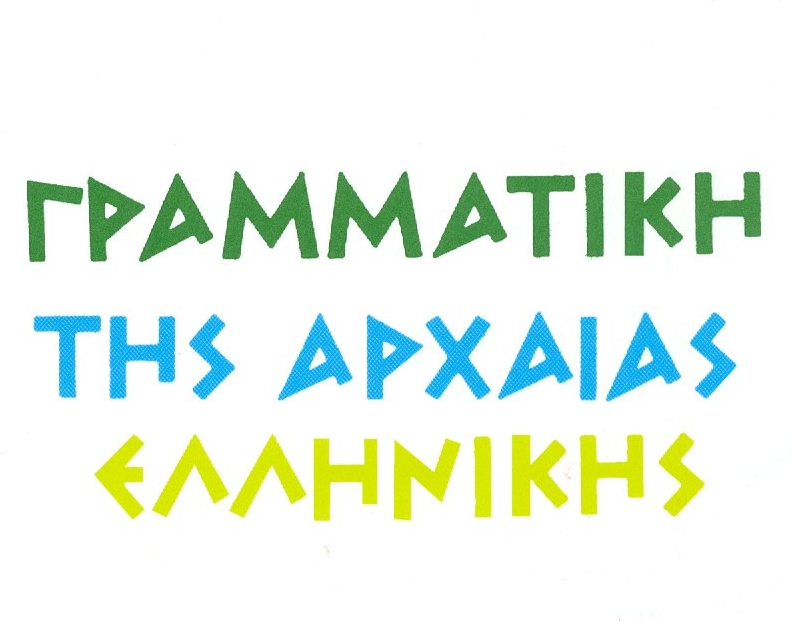 ΓΥΜΝΑΣΙΟΥ-ΛΥΚΕΙΟΥΤόμος 2οςΓΡΑΜΜΑΤΙΚΗΤΗΣ ΑΡΧΑΙΑΣΕΛΛΗΝΙΚΗΣΥΠΟΥΡΓΕΙΟ ΕΘΝΙΚΗΣ ΠΑΙΔΕΙΑΣ ΚΑΙ ΘΡΗΣΚΕΥΜΑΤΩΝΠΑΙΔΑΓΩΓΙΚΟ ΙΝΣΤΙΤΟΥΤΟMIX. Χ. ΟΙΚΟΝΟΜΟΥΓΡΑΜΜΑΤΙΚΗΤΗΣ ΑΡΧΑΙΑΣ ΕΛΛΗΝΙΚΗΣΓΥΜΝΑΣΙΟΥ – ΛΥΚΕΙΟΥΤόμος 2οςΤο βιβλίο αυτό είναι συνοψισμέ-νη μορφή του έργου «Γραμματική της αρχαίας ελληνικής» του Μιχ. Χ. Οικονόμου, έκδοσης 1971 του Ινστι-τούτου Νεοελληνικών Σπουδών του Πανεπιστημίου Θεσσαλονίκης (Ιδρύματος Μανόλη Τριανταφυλλίδη).Η συνόψιση του βιβλίου έγινε με ευθύνη του Κέντρου Εκπαιδευτικών Μελετών και Επιμορφώσεως (ΚΕΜΕ).ΠΡΟΣΑΡΜΟΓΗ ΤΟΥ ΒΙΒΛΙΟΥ ΓΙΑ ΜΑΘΗΤΕΣ ΜΕ ΜΕΙΩΜΕΝΗ ΟΡΑΣΗΟμάδα εργασίας για το Ινστιτούτου Εκπαιδευτικής ΠολιτικήςΠροσαρμογή: Παππά Αλεξάνδρα, ΕκπαιδευτικόςEπιμέλεια: Παπαζαφείρη Αικατερίνη, Εκπαιδευτικός Επιστημονικός υπεύθυνος: Βασίλης  Κουρμπέτης, Σύμβουλος Α΄ του ΥΠ.Π.Ε.ΘΥπεύθυνη του έργου: Μαρία Γελαστοπούλου, M.Ed. Ειδικής ΑγωγήςΤεχνική υποστήριξη:ΚωνσταντίνοςΓκυρτής, Δρ. ΠληροφορικήςΣυγγραφείς Προδιαγραφών προσαρμογής των βιβλίων για το Ινστιτούτο Εκπαιδευτικής Πολιτικής:Γιώργος Βουγιουκλίδης, Δάσκαλος Ειδικής Αγωγής Γελαστοπούλου Μαρία, Εκπαιδευτικός Ειδικής ΑγωγήςΓκυρτής Κωνσταντίνος, Καθηγητής ΠληροφορικήςΑξιολόγηση και τελικός έλεγχος των προσαρμογών:Γελαστοπούλου Μαρία, Εκπαιδευτικός Ειδικής ΑγωγήςΓκυρτής Κωνσταντίνος, Καθηγητής Πληροφορικής2. Ημιφωνόληκτα125. Τα ημιφωνόληκτα τριτόκλιτα ουσιαστικά κατά το χαρακτήρα είναι:α) ενρινόληκτα (δηλ. με χαρακτήρα ν)1β) υγρόληκτα (δηλ. με χαρακτήρα λ, ρ)γ) σιγμόληκτα (δηλ. με χαρακτήρα σ).1. Τριτόκλιτα με χαρακτήρα μ δεν υπάρχουν.α) Μονόθεμα: καταληκτικά σε -ις (γεν. -ῖνος) και ακατάληκτα σε -αν (γεν. -ᾶνος), -ην (γεν. -ηνος) και -ων (γεν. -ωνος)(θ. ἀκτιν-)		(θ.Τιταν-)(θ. Ἑλλην-)	(θ. χειμων-)(βλ. πιν. §132)β) Διπλόθεμα: ακατάληκτα σε -ην (γεν. -ενος) και -ων (γεν. -ονος)(θ. ποιμην-, ποιμεν-)(θ. ἡγεμων-, ἡγεμον-)(θ.γειτων-, γειτον-)127. ΙΙ. Υγρόληκτα (χαρακτ. λ, ρ)α) Μονόθεμα: ακατάληκτα σε -ηρ (γεν. -ηρος), -ωρ (γεν. -ωρος)και ουδέτερα σε -αρ (γεν. -αρος)(θ. νέκταρ)1. Τούτο έχει μόνο ενικό (βλ. §83, 1, δ).(θ.κλητηρ-)			(θ.ἰχωρ-)Δυϊκός αριθμός 2. Ο ἰχώρ=  το αίμα που ρέει στις φλέβες των θεών· ορός αίματος· αίμα σάπιο· ύλη με πύο· δηλητήριο φιδιών.β) Διπλόθεμα: ακατάληκτα σε -ὴρ (γεν. -έρος) και -ωρ (γεν. -ορος)(θ.ἀθηρ-, ἀθερ-) (θ.ῥητωρ-, ῥητορ-)	Κατά το όνομα ὁ ἀθὴρ (= η λε-πτότατη άκρη στα στάχυα, αθέρας) κλίνονται τα ονόματα ὁ ἀὴρ και ὁ αἰθήρ, εύχρηστα μόνο στον ενικό (βλ. §83, 1, β).Παρατηρήσεις στα ενρινόληκτα και υγρόληκτα της γ΄ κλίσης	128. 1) Τα φωνήεντα ι και α εμπρός από το χαρακτήρα ν των ονομάτων σε –ις (γεν. -ινος) και –αν (γεν. -ανος) είναι μακρόχρονα: τῆς ἀκτῖν-ος, τῆς Σαλαμῖν-ος, τοῦ Τιτᾶν-ος, τοῦ πελεκᾶν-ος.	2) Τα ενρινόληκτα και υγρόληκτα της γ΄ κλίσης σχηματίζουν κανονικά την κλητ. του ενικού όμοια με την ονομαστική του ενικού: ἡ ἀκτὶς- ὦ ἀκτίς, ὁ Τιτὰν- ὦ Τιτάν, ὁ Ἕλλην- ὦ Ἕλλην, ὁ ἡγεμὼν- ὦ ἡγεμών, ὁ ποιμὴν - ὦ ποιμήν, ὁ ἰχὼρ- ὦ ἰχώρ	Αλλά τα βαρύτονα διπλόθεμα σε –ων (γεν. -ονος) και –ωρ (γεν. -ορος) σχηματίζουν την κλητ. του ενικού όμοια με το αδύνατο θέμα: ὁ γείτων- ὦ γεῖτον, ὁ δαίμων- ὦ δαῖμον, ὁ Ἰάσων- ὦ Ἰᾶσον, ὁ ῥήτωρ- ὦ ῥῆτορ (βλ. §105).	3) Ο χαρακτήρας λ και ρ εμπρός από το σίγμα της κατάληξης παρα-μένει, ενώ ο χαρακτήρας ν εμπρός από αυτό αποβάλλεται (χωρίς αντέ-κταση του προηγούμενου τυχόν βραχύχρονου φωνήεντος): ὁ ἅλ-ς- τοῖς ἁλ-σί, (ὁ ῥήτωρ)- τοῖς ῥήτορ-σι, αλλά: ἡ (ἀκτίν-ς) ἀκτίς, ταῖς (ἀκτῖν-σι), ἀκτῖσι- τοῖς (ἡγεμόν-σι) ἡγεμόσι (βλ. §64, 4).γ) Συγκοπτόμενα διπλόθεμα: ακατάληκτα σε -ηρ (γεν. -ρος)	129. Από τα υγρόληκτα ουσια-στικά της γ΄ κλίσης τα διπλόθεμα ὁ πατήρ, ἡ μήτηρ, ἡ θυγάτηρ, ἡ  γαστὴρ (= κοιλιά), ἡ Δημήτηρ και ὁ ἀνὴρ συγκόπτουν (δηλ. αποβάλλουν) σε ορισμένες πτώσεις το ε του αδύνατου θέματος και γι’ αυτό λέγονται συγκοπτόμενα (πβ. §62, 1).Παραδείγματα(θ. πατήρ-, πάτερ-) (θ. ἀνηρ-, ἀνερ-)(θ. Δημητηρ-, Δημητερ-)Δυϊκός αριθμόςΠαρατηρήσεις	130. Από τα συγκοπτόμενα υγρόληκτα της γ΄ κλίσης:	1) Τα ονόμ., ὁ πατήρ, ἡ μήτηρ, ἡ θυγάτηρ και ἡ γαστὴρ συγκόπτουν, δηλ, χάνουν, το ε του θέματος στη γεν. και δοτ, του ενικού και στη δοτ. του πληθυντικού, το όνομα ἡ Δημήτηρ στις πλάγιες πτώσεις του ενικού, και το όνομα ὁ ἀνὴρ στις πλάγιες πτώσεις του ενικού και σε όλες τις πτώσεις του πληθυντικού και του δυϊκού, στις οποίες εμπρός από το χαρακτήρα αναπτύσσεται το σύμφω-νο δ για να διευκολυνθεί η προφορά (θ. ἀνερ-, ἀνρ- ἀνδρ-) πβ. §65, 2.	2) τα ονόματα πατήρ, μήτηρ, θυγάτηρ και γαστὴρ στη γεν. και δοτ. του ενικού τονίζονται στη λήγου-σα (πατρός, πατρὶ- μητρός, μητρὶ κτλ.), το όνομα ἀνὴρ τονίζεται στη λήγουσα στη γενική και δοτ. του ενικού και του δυϊκού και στη γεν. του πληθ. (ἀνδρός- ἀνδρὶ- ἀνδροῖν- ἀνδρῶν), το όνομα Δημήτηρ τονίζεται στην προπαραλήγουσα σε όλες τις πτώσεις του ενικού, εκτός από την ονομαστική.	131. Τα συγκοπτόμενα ονόματα:	1) σχηματίζουν την κλητ. του ενικού όμοια με το αδύνατο θέμα και τονίζονται σ’ αυτήν επάνω στην αρχική συλλαβή: ὦ πάτερ, ὦ θύγατερ, ὦ Δήμητερ κτλ., μόνο το όνομα γα-στὴρ σχηματίζει την κλητ. του ενι-κού όμοια με την ονομαστική: ὦ γαστήρ·	2) στη δοτ. του πληθ. ανάμεσα από το συγκομμένο θέμα και την κατάληξη, για να διευκολυνθεί η προφορά, παίρνουν ένα βραχύχρο-νο α που τονίζεται: πατρ-ά-σι(ν), ἀνδρ-ά-σι(v), πβ. §62, 2.132. ΠΙΝΑΚΑΣ ΕΝΡΙΝΟΛΗΚΤΩΝ ΚΑΙ ΥΓΡΟΛΗΚΤΩΝ OYΣIAΣTIKΩΝ ΤΗΣ Γ΄ ΚΛΙΣΗΣ(που δείχνει ιδίως την ορθογραφία των λέξεων)1. ΕΝΡΙΝΟΛΗΚΤΑΥποσημειώσεις: 1. (ποιητ.) πόνος του τοκετού (συνηθ. πληθ. ὠδῖνες).- 2. (ποιητ.) σωρός, σωρός από άμμο, ακτή.- 3. νεύρο, λεπτό νήμα, δύναμη.4. μικρό εξάνθημα.- 5. Λειχήνα, βρύο που φυτρώνει πάνω σε δέντρα, πέτρες κτλ., εξάνθημα στην επιδερμίδα.- 6. γοητεία ωραίων λόγων, ως κυρ, όν. Σειρήν, θαλασ-σινή θεότητα που γοητεύει με τη φωνή της τους ναυτικούς.- 7. τρά-χηλος.- 8. λεπτό δέρμα, μεμβράνη.- 9. το διάφραγμα ανάμεσα στο θώρακα και την κοιλιά, τα γύρω από την καρδιά μέρη, καρδιά, νους.10. μέρος του σπιτιού, όπου έμεναν οι παρθένες· ως κυρ. όν. Παρθενών, ναός στην Ακρόπολη της Αθήνας.- 11. κοιλαράς.- 12. (από το όν. ἡ γνάθος = σαγόνι) εκείνος που έχει φουσκωμένα σαγόνια ή φουσκωμέ- να μάγουλα.- 13. εκείνος που έχει μεγάλα χείλια.14. μικρό πανί της πλώρης στα ιστι-οφόρα, μαχαίρι ή σπαθάκι κρυμμέ-νο μέσα σε ραβδί, στιλέτο.- 15. Ελα-φρό πλοιάριο.- 16. κύμα, κλυδω-νισμός.- 17. παπαρονα. 18. Πλοιάριο 19. το ακρότατο σημείο ενός πράγ-ματος, ως κύρ. όν. Κολοφὼν (-ῶνος), πόλη της Ιωνίας στη Μ. Ασία.- 20. πλατύ κορδόνι, λουρί δερμάτινο,ως κυρ. όν. Τελαμὼν (-ῶνος), γιος του Αιακού και πατέρας του Αίαντα.- 21. θύελλα, ανεμοστρόβιλος (και κατά την αττ. β΄ κλίση: ὁ τυφῶς, τοῦ τυφῶ)· ως κύρ. όν. ὁ Τυφῶν (-ῶνος), γίγαντας, πατέρας των ανέμων.22. σκουλήκι που τρώει τα ξύλα, σαράκι, πάθηση των δοντιών.- 23. (αρσ.) πετεινός, (θηλ. όρνιθα).- 24. κολόνα.- 25. ξυλουργός, μαραγκός.2. ΥΓΡΟΛΗΚΤΑ26. θηρίο.- 27. αυτός που οργώνει, ως επίθ. βοῦς ἀροτὴρ = βόδι που το μεταχειρίζονται για το όργωμα.- 28. κλέφτης.- 29. το αίμα που ρέει στις φλέβες των θεών.- 30. πελώριο ον, τέρας.31. κάτοικος της Καρίας.- 32. ψείρα.ΙΙΙ. Σιγμόληκτα (χαρακτήρας σ)133. α) Αρσενικά ακατάληκτα σε -ης (γεν. -ους) ή -κλῆς (γεν.-κλέους)(θ. Σωκρατεσ-, Περικλεεσ)Κατά το Σωκράτης κλίνονται: Ἀρι-στομένης, Ἀριστοτέλης, Ἀριστοφά-νης, Δημοσθένης, Διογένης, Διομήδης, Ἱπποκράτης, Ἰσοκράτης, Ἰφικράτης, Πολυκράτης, Πολυνείκης, Πραξιτέλης - Ἀστυάγης, Τισσαφέρνης, Κυαξάρης κ.ά. Κατά το Περικλῆς κλίνονται: Ἀγαθοκλῆς, Ἡρακλῆς, Θεμιστοκλῆς, Ἱεροκλῆς, Προκλῆς, Σοφοκλῆς κ.ά.Παρατηρήσεις134. Τα αρσενικά σιγμόληκτα σε–ης (γεν. -ους) και -κλῆς (γεν.-κλέους) είναι όλα κύρια ονόματα και:1) έχουν θέμα σε -εσ: Σωκρατεσ-, Περικλεεσ-·2) στην ονομαστική του ενικού δεν παίρνουν κατάληξη και εκτείνουν το βραχύχρονο φωνήεν ε του θέματος σε η: Σωκράτης, Περικλέης, και με συναίρεση Περικλῆς·3) στις πλάγιες πτώσεις του ενι-κού αποβάλλουν το χαρακτήρα σ ανάμεσα στα δύο φωνήεντα (βλ. §64, 1) και έπειτα συναιρούν τα δύο αυτά φωνήεντα: τοῦ Σωκράτεσ-ος, Σωκράτε-ος, Σωκράτους, τῷ Σωκρά-τεσ-ι, Σωκράτε-ι, Σωκράτει, τον Σωκράτεσ-α, Σωκράτε-α, Σωκράτη,- τοῦ Περικλέεσ-ος, Περικλέε-ος, Περι-κλέους, τῷ Περικλέεσ-ι, Περικλέε-ι, Περικλέει  (και με δεύτερη συναίρεση=) Περικλεῖ, τὸν Περικλέεσ-α, Περικλέε-ᾱ, Περικλέᾱ και σπάν. Περικλῆ·4) στην κλητ. του ενικού δεν παίρ-νουν κατάληξη και ανεβάζουν τον τόνο: ὦ Σώκρατες, ὦ Περίκλεις (με συναίρεση από το Περίκλεες)·5) όσα λήγουν σε -κλῆς συναιρούν το ε της συλλαβής κλε-, όταν ύστε-ρα από αυτό ακολουθεί η ή ε ή ει: (Περικλέης) Περικλῆς, (Περίκλεες) Περίκλεις, (Περικλέει) Περικλεῖ.6) κανονικά έχουν μόνο ενικό αριθμό, όταν όμως χρησιμοποιού-νται στον πληθ. σχηματίζονται τα σε –ης (γεν. -ους) κατά την α΄ κλίση (οἱ Σωκράται κτλ.) και τα σε -κλῆς (γεν. -κλέους) κατά την γ΄ κλίση (οἱ Περικλέ-ες = Περικλεῖς κτλ.).135. β) θηλυκά ακατάληκτα σε -ὼς (γεν. -οῦς)(θ. αἰδωσ-, αἰδοσ-)Κατά το όνομα ἡ αἰδὼς (= ντροπή) κλίνεται και το ποιητ. ἡ ἠὼς (=αυγή) και ως κύρ. όν. ἡ Ἠὼς (= θεά της αυγής). Αυτά έχουν μόνο ενικό. Πβ. και  §§118-119.136. γ) Ουδέτερα ακατάληκτα σε-ος (γεν. -ους)(θ. βελοσ-, βελεσ- και ἐδαφοσ-, ἐδαφεσ-)Δυϊκός αριθμόςΚατά τὸ βέλος κλίνονται πολλά δι-σύλλαβα: ἔθνος, εὖρος (=πλάτος), ζεῦγος, ἦθος, κέρδος, ξίφος, πλῆθος, σκεῦος, τέλος κ.ά. (βλ. πίν. §138), καθώς και το κύρ. όν. τὰ Τέμπη στον πληθυντικό.Κατά τὸ ἔδαφος κλίνονται τα τρι-σύλλαβα: μέγεθος, στέλεχος, τέμε-νος (επίσημος ή ιερός χώρος,ναός), τέναγος (= άβαθα νερά, βάλτος) κ.άΠαρατηρήσεις137. Τα ουδέτερα σιγμόληκτα σε –ος (γεν. –ους):1) έχουν αρχικό θέμα σε -εσ: βελεσ, ἐδαφεσ-·2) σχηματίζουν την ονομαστ., αιτι-ατική και κλητ. του ενικού χωρίς κα-τάληξη, αλλά στις πτώσεις αυτές το φωνήεν ε που είναι πριν από το χα-ρακτήρα το τρέπουν σε -ο: βελεσ- = βέλος, ἐδαφεσ- = ἔδαφος·3) με το αρχικό θέμα σε –ες σχημα-τίζουν τη γεν. και δοτ. του ενικού και όλες τις πτώσεις του πληθυντ. και δυϊκού· αποβάλλουν όμως σ’ αυτές το χαρακτήρα σ ανάμεσα στα δύο φωνήεντα και έπειτα συναιρούν τα φωνήεντα αυτά, δηλ. το ε+ο σε ου (βέλε-ος = βέλους), το ε+ι σε ει (τῷ βέλε-ι = βέλει), το ε+ε σε ει (δυϊκ. τὼ βέλε-ε = βέλει), το ε+οι σε οι (δυϊκ. τοῖν βελέ-οιν = βελοῖν), το ε+ω σε ω (τῶν βελέων = βελῶν) και το ε+α κανονικά σε η (τὰ βέλε-α = βέλη), αν όμως πριν από το ε προ-ηγείται άλλο ε, τότε συναιρούν το ε+α σε ᾱ: τὰ χρέε-α=χρέᾱ, τὰκλέε-α-κλέᾱ βλ. §64, 1.4) στη δοτ. πληθ. όπου βρίσκονται δύο σ (βέλεσ-σι) τα απλοποιούν σε ένα: βέλεσι.138. ΠΙΝΑΚΑΣ ΣΙΓΜΟΛΗΚΤΩΝ ΟΥΔΕΤΕΡΩΝ ΤΗΣ Γ΄ ΚΛΙΣΗΣ(που δείχνει ιδίως την ορθογραφία των λέξεων)Υποσημειώσεις: 1. κατάρα, μίασμα.- 2. βάρος.- 3. η λ. θάρσος με αφομοί-ωση του σ: θάρρος = θάρρος, τόλμη με μετάθεση του α: θράσος (βλ. §62,3) = θρασύτητα, αυθάδεια.- 4. γενική ονομασία των μεγάλων ψαριών ή θαλασσινών τεράτων.- 5. παγερό κρύο.- 6. δόξα, φήμη.7. το κοίλο μέρος (πλοίου, σκεύους, σώματος κτλ.).- 8. φιλονικία, αγώ-νας.- 9. Η υπερβολική ζέστη.- 10. δέρμα κατεργασμένο.- 11. πληθ. τὰ φύκη = φύκια.139. δ) Ουδέτερα ακατάληκτα σε -ας (γεν. -ως ή -ατος)(θ. κρεασ-)(θ. περασ-, περατ-)Δυϊκός αριθμόςΠαρατηρήσεις140. Σιγμόληκτα ουδέτερα σε –ας είναι έξι: κρέας, γέρας (= βραβείο), γῆρας, πέρας, τέρας, κέρας. Από αυτά:1) μόνο τα ονόμ. κρέας, γέρας, γῆρας έχουν θέμα παντού καθαρά σιγμόληκτο σε –ας αυτά αποβάλ-λουν το σ ανάμεσα σε δύο φωνήε-ντα και έπειτα συναιρούν τα δύο αυτά φωνήεντα: τοῦ (κρέασ-ος, κρέα-ος) κρέως, τῷ (κρέασ-ι, κρέα-ϊ) κρέᾳ κτλ. (βλ. §64, 1, πβ. §134, 3 και §137,3 και 4).2) το όνομα πέρας σχηματίζει την ονομ., αιτ. και κλητ. του ενικού από σιγμόληκτο θέμα σε -ας, χωρίς κα-τάληξη, και τις άλλες πτώσεις από θέμα σε -ατ, ως οδοντικόληκτο: τοῦ πέρατ-ος, τῷ πέρατ-ι, τὰ πέρατ-α, τῶν περάτ-ων κτλ. (όπως τὸ σῶμα, τοῦ σώματ-ος κτλ.)·3) το όνομα τέρας σχηματίζει τον ενικό κατά το πέρας: τὸ τέρας, τοῦ τέρατ-ος κτλ.4) το όνομα κέρας σε όλους τους αριθμούς και το όνομα τέρας στον πληθυντικό και δυϊκό σχηματίζονται και κατά τους δύο τρόπους, δηλ. και ως σιγμόληκτα (κατά το κρέας) και ως οδοντικόληκτα (κατά το πέ-ρας): τὸ κέρας, τοῦ κέρως και κέρατος, τῷ κέρα και κέρατι κτλ. - πληθ. τὰ κέρα και κέρατ-α, τῶν κερῶν και κεράτ-ων κτλ. – δυϊκός τὼ κέρα και κέρατ-ε, τοῖν κεροῖν και κεράτ-οιν (τὸ τέρας) πληθ. τὰ τέρα και τέρατ-α κτλ. – δυϊκός τὼ τέρα και τέρατ-ε, τοῖν τεροῖν και τεράτ-οιν·5) το όνομα γῆρας έχει μόνο ενικό αριθμό (§83, 1, β).141. ΚΑΤΑΛΗΞΕΙΣ ΤΩΝ ΟΥΣΙΑΣΤΙΚΩΝ ΤΗΣ Γ' ΚΛΙΣΗΣΠαρατηρήσεις στις καταλήξεις των ονομάτων της γ΄ κλίσης142. Από τα ονόματα της γ΄ κλίσης:1) τα αρσενικά και τα θηλυκά έχουν σε όλες τις πτώσεις τις ίδιες καταλήξεις·2) τα ουδέτερα διαφέρουν από τα αρσενικά και θηλυκά στην ονομ., αιτ. και κλητ. του ενικού και του πληθυντικού (πβ. και §97).143. Το ι και το α στη λήγουσα των ονομάτων της γ΄ κλίσης είναι βραχύχρονα: ἡ γνῶσις, τὴν γνῶσιν, τῷ ἀγῶνι, τοῖς ἀγῶσι – τὸν ἀγῶνα, τοὺς ἀγῶνας, τὸ γῆρας (αλλά: τὰ κρέᾱ και κρέᾰ).Ο τονισμός των ονομάτων της γ' κλίσης144. Παίρνουν περισπωμένη αντί-θετα με τον κανόνα (§39,1), αν και δεν προκύπτουν από συναίρεση:α) οι μονοσύλλαβοι τύποι της ονομ., αιτιατ. και κλητ. που έχουν χαρα-κτήρα ι, υ (ου, αυ): ὁ κῖς, τὸν κῖν, ὦ κῖ, τοὺς κῖς - ἡ δρῦς, τὴν δρῦν, ὦ δρῦ, τὰς δρῦς (πβ. §110, 3)- ὁ βοῦς, τὸν βοῦν, ὦ βοῦ, τοὺς βοῦς - ἡ γραῦς, τὴν γραῦν, ὦ γραῦ (πβ. §115)·β) η αιτιατική πληθ. των ονομ. σε-ὺς (γεν. -ύος), αν τονίζεται στη λήγουσα: τοὺς ἰχθῦς (πβ. §110, 3)·γ) η ονομ., αιτ. και κλητ. του ενικού των ουδετέρων πῦρ και οὖς·δ) η ονομ. και κλητ. του ενικού του θηλ. ἡ γλαῦξ (= κουκουβάγια)·ε) η κλητ. του ενικού των ονομ. σε -εύς: ὦ βασιλεῦ (§115, 2).145.Τα μονοσύλλαβα ονόμ. της γ΄ κλίσης στη γεν. και δοτ. όλων των αριθμών τονίζονται στη λήγουσα (αντίθετα με τον κανόνα §39. 3): ἡ φλόξ, τῆς φλογός, τῇ φλογὶ - τῶν φλογῶν, ταῖς φλοξὶ - τοῖν φλογοῖν. Εξαιρούνται τα μονοσύλλαβα ἡ δᾲς (= λαμπάδα), ὁ θὼς (= τσακάλι), τὸ οὖς, ὁ παῖς, ὁ Τρὼς και τὸ φῶς που τονίζονται στη γεν. πληθ. στην παραλήγουσα: τῶν δᾴδων, τῶν θώων, τῶν ὤτων, τῶν παίδων, τῶν Τρώων, τῶν φώτων.11ο ΚΕΦΑΛΑΙΟΑΝΩΜΑΛΑ ΟΥΣΙΑΣΤΙΚΑ146. Μερικά ουσιαστικά της αρχαί-ας ελληνικής δεν κλίνονται ομαλά. Τα ουσιαστικά αυτά λέγονται ανώ-μαλα ουσιαστικά.Τα ανώμαλα ουσιαστικά κατά το είδος της ανωμαλίας που παρουσι-άζουν είναι 1) ανώμαλα κατά το γένος, 2) ετερόκλιτα, 3) μεταπλαστά, 4) ιδιόκλιτα, 5) άκλιτα και 6) ελλει-πτικά.1. Ανώμαλα κατά το γένος147. Μερικά ουσιαστικά έχουν στον πληθυντικό αριθμό διαφορετικό γέ-νος απ' ό,τι στον ενικό ή εκτός από το βασικό γένος έχουν συγχρόνως και ένα άλλο.(Π.β. τα νεοελλ. : ὁ πλοῦτος - τὰ πλούτη, ὁ βράχος - οἱ βράχοι και τὰ βράχια, ὁ λόγος - οἱ λόγοι και τὰ λόγια κ.ά.).148. Μερικά ουσιαστικά έχουν στον ενικό αριθμό δύο γένη:(Πβ. τα νεοελληνικά: ὁ πεῦκος και τὸ πεῦκο - τὰ πεῦκα κ.ά.).2. Ετερόκλιτα149. Ετερόκλιτα λέγονται μερικά ουσιαστικά που σχηματίζονται στον πληθυντικό ή σε μερικές πτώ-σεις κατά διαφορετική κλίση ή συγ-χρόνως κατά την ίδια και κατά δια-φορετική κλίση·π.χ.1) ὁ ἀμνός, τοῦ ἀμνοῦ κτλ. (κατά τη β΄ κλίση) και τοῦ ἀρνός, τῷ ἀρνί, τὸν ἄρνα - οἱ ἄρνες, τῶν ἀρνῶν, τοῖς ἀρνάσι, τοὺς ἄρνας (κατά τα συγκο-πτόμενα της γ΄ κλίσης, από θ. ἀρεν- ἀρν- του σπάνιου ονόμ. ὁ ἀρήν)·2) ὁ Ἄρης, τοῦ Ἄρεως (από το Ἄρηος με αντιμεταχώρηση §62, 5), τῷ Ἄρει, τὸν Ἄρη, ὦ Ἄρες (κατά την γ΄ κλίση) και αιτ. τὸν Ἄρην (κατά την α΄ κλίση)·3) ἡ γυνὴ (κατά την α΄ κλίση), τῆς γυναικός, τῇ γυναικί, τὴν γυναῖκα, ὦ γύναι - αἱ γυναῖκες, τῶν γυναικῶν, ταῖς γυναιξί, τὰς γυναῖκας, ὦ γυναῖκες (κατά την γ΄ κλίση)·4) τὸ δάκρυον, τοῦ δακρύου κτλ. (κατά τη β΄ κλίση) - και ονομ., αιτ. και κλητ. δάκρυ (κατά την γ΄ κλίση)·5) ὁ Θαλῆς (από το Θαλέης), τοῦ Θαλοῦ, τῷ Θαλῇ, τὸν Θαλῆν (κατά τα συνηρημένα της α΄ κλίσης) - γεν. και τοῦ Θάλεω (κατά τα αττικόκλιτα) – και τοῦ Θάλητος, τῷ Θάλητι, τὸν Θάλητα (κατά την γ΄ κλίση)·6) ὁ Οἰδίπους, τοῦ Οἰδίποδος, τῷ Οἰδίποδι, ὦ Οἰδίπου (κατά την γ΄ κλ.) – και τοῦ Οἰδίπου, τὸν Οἰδίπουν (κατά τα συνηρημένα της β΄ κλίσης, όπως τοῦ περίπλου, τὸν περίπλουν)·7) ὁ ὄνειρος και τὸ ὄνειρον, τοῦ ὀνείρου κτλ. (κατά τη β΄ κλίση), τοῦ ὀνείρατος, τῷ ὀνείρατι- τὰ ὀνείρατα, τῶν ὀνειράτων, τοῖς ὀνείρασι (κατά την γ΄ κλίση)·8) ὁ πρεσβευτής, τοῦ πρεσβευτοῦ, τῷ πρεσβευτῇ κτλ. (κατά την α΄ κλί-ση) -oἱ πρέσβεις (=οἱ πρεσβευταί), τῶν πρέσβεων, τοῖς πρέσβεσι κτλ.) (κατά την γ΄ κλίση), από το ποιητ. όν. ὁ πρέσβυς (=ὁ γέρων), που οι πεζογράφοι το έλεγαν πρεσβύτης·9) τὸ πῦρ, τοῦ πυρός, τῷ πυρὶ κτλ. (κατά την γ΄ κλίση) - τὰ πυρά, τῶν πυρῶν, τοῖς πυροῖς κτλ. (κατά τη β΄ κλίση)·10) ὁ υἱός, τοῦ υἱοῦ, τῷ υἱῷ κτλ. (κατά τη β΄ κλίση) – και τοῦ υἱέος, τῷ υἱεῖ - οἱ υἱεῖς, τῶν υἱέων, τοῖς υἱέσι, τοὺς υἱεῖς κτλ. (κατά τη γ΄ κλί-ση)·11) ὁ χρὼς (= δέρμα, έπιδερμίδα), τοῦ χρωτός, τῷ χρωτί, τὸν χρῶτα (κατά την γ΄ κλίση) - αλλά δοτ. Και χρῷ (κατά τα αττικόκλιτα, στη φρά-ση ἐν χρῷ = ως το δέρμα).3. Μεταπλαστά150. Μεταπλαστά λέγονται μερικά ουσιαστικά που κλίνονται κατά μία ορισμένη κλίση σε όλες τις πτώσεις, αλλά το θέμα τους (μεταπλάσσεται, δηλ.) μεταβάλλεται σε ορισμένες πτώσεις π.χ.1) ὁ Ἀπόλλων, τοῦ Ἀπόλλων-ος, τῷ Ἀπόλλων-ι, τὸν Ἀπόλλων-α και Ἀπόλ-λω, ὦ Ἄπολλον (θ. Ἀπολλων-, Ἀπολ-λω-, Απολλον)·2) τὸ γόνυ,τοῦ γόνατ-ος, τῷ γόνατ-ι, τὸ γόνυ - τὰ γόνατ-α, τῶν γονάτ-ων, τοῖς γόνασι κτλ. (θ. γονυ-, γονατ-)·3) τὸ δέλεαρ (= δόλωμα), τοῦ δελέατ-ος,τῷ δελέατ-ι κτλ. (θ. δελεαρ-, δελεατ-)·4) τὸ δόρυ, τοῦ δόρατ-ος, τῷ δόρατ-ι κτλ. - τὰ δόρατ-α, τῶν δοράτ-ων κτλ. (θ.δορυ-, δορατ-)·5) ὁ Ζεύς, τοῦ Δι-ός, τῷ Δι-ί, τὸν Δί-α, ὦ Ζεῦ (θ. Ζευ-, Δι-)·6) τὸ ἧπαρ (= συκώτι), τοῦ ἥπατ-ος, τῷ ἥπατ-ι κτλ. - τὰ ἥπατ-α, τῶν ἡπάτ-ων κτλ. (θ. ἡπαρ-, ἡπατ-)·7) ἡ κλείς, τῆς κλειδ-ός, τῇ κλειδ-ί, τὴν κλεῖδ-α και τὴν κλεῖ-ν, αἱ κλεῖδ-ες, τῶν κλειδ-ῶν, ταῖς κλει-σί, τὰς κλεῖδ-ας και τὰς κλεῖς (θ. κλειδ-, κλει-)·8) τὸ κνέφας (= σκοτάδι), τοῦ (κνέφεσ-ος, κνέφε-ος) κνέφους, τῷ (κνέφεσ-ι, κνέφε-ϊ) κνέφει (κατά το βέλος· πβ. §136) και τῷ (κνέφα-σι, κνέφα-ϊ) κνέφᾳ, τὸ κνέφας (κατά τὸ κρέας· πβ. §139), χωρίς πληθ. (θ. κνεφασ- και κνεφεσ-)·9) ὁ, ἡ κύων, κυν-ός, κυν-ί, κύν-α, κύον - κύν-ες, κυν-ῶν, κυ-σί(ν), κύν- ας, κύν-ες (θ. κυων-, κυον-, κυν-)·10) ὁ μάρτυς, τοῦ μάρτυρ-ος, τῷ μάρτυρ-ι, τὸν μάρτυρ-α, ὦ μάρτυς - οἱ μάρτυρ-ες, τῶν μαρτύρ-ων, τοῖς μάρτυ-σι, τοὺς μάρτυρ-ας κτλ. (θ. μαρτυ-, μαρτυρ-)·11) ἡ ναῦς (= πλοίο), τῆς νε-ὼς (από το νη-ὸς με αντιμεταχώρηση §62, 5), τῇ νη-ί, τὴν ναῦ-ν, ὦ ναῦ - αἱ νῆ-ες, τῶν νε-ῶν, ταῖς ναυ-σί, τὰς ναῦς, ὦ νῆ-ες (θ. ναυ-, νη-, νε-)·12) τὸ οὖς (βλ. §123, 4), τοῦ ὠτός, τῷ ὠτ-ί, τὸ οὖς - τὰ ὦτ-α, τῶν ὤτ-ων (βλ. §145), τοῖς ὠ-σί, τὰ ὦτ-α, ὦ ὦτ-α - τὼ ὦτ-ε, τοῖν ὤτ-οιν (θ. οὐσ-, ὠτ-)·13) ὁ Ποσειδῶν (από το Ποσειδάων), τοῦ Ποσειδῶν-ος, τῷ Ποσειδῶν-ι, τὸν Ποσειδῶν-α και Ποσειδῶ, ὦ Πόσειδον (θ. Ποσειδαων- =Ποσειδων-, Ποσειδω-, Ποσειδον-)·14) ἡ Πνύξ, τῆς Πυκν-ός, τῇ Πυκν-ί, τὴν Πύκν-α (θ. Πνυκ-, Πυκν-, βλ. §62, 3, πβ. και §66)·15) ὁ σὴς (= σκόρος), τοῦ σε-ὸς (από το σεσ-ὸς) - οἱ σέ-ες, τῶν σέ-ων, τοὺς σέ-ας και τοῦ σητ-ός, οἱ σῆτ-ες, τῶν σητ-ῶν, τοὺς σῆτ-ας (θ. σησ-, σεσ-, σητ-)·16) τὸ στέαρ (= λίπος), τοῦ στέατ-ος, τῷ στέατ-ι κτλ. (θ. στεαρ- στεατ-)·17) τὸ ὕδωρ, τοῦ ὕδατ-ος, τῷ ὕδατ-ι κτλ. (θ. ὑδωρ-, ὑδατ-)·18) τὸ φρέαρ (= πηγάδι), τοῦ φρέατ-ος, τῷ φρέατ-ι κτλ.(θ. φρεαρ-, φρεατ-)·19) ἡ χείρ, τῆς χειρ-ός, τῇ χειρ-ί, τὴν χεῖρ-α, ὦ χεὶρ - αἱ χεῖρ-ες, τῶν χειρ-ῶν, ταῖς χερ-σί, τὰς χεῖρ-ας, ὦ χεῖρ-ες - τὼ χεῖρ-ε, τοῖν χερ-οῖν (θ. χειρ-, χερ-).4. Ιδιόκλιτα151. Ιδιόκλιτα ουσιαστικά λέγονται όσα δεν κλίνονται σύμφωνα με μία από τις τρεις κλίσεις, παρά ακολου-θούν δικό τους σχηματισμό, δηλ. κλίνονται με ιδιαίτερο τρόπο. Τέτοια είναι μερικά κύρια ονόματα α) ελλη-νικά με συντομότερο τύπο, δηλ. με αφαίρεση συλλαβών και β) ξενικά π.χ.Ιδιόκλιτα είναι και μερικά προση-γορικά σε -ᾶς: ὁ φαγᾶς, ὁ καταφα-γᾶς (= αυτός που τρώει αρπαχτικά), ὁ τρεσᾶς (= άνθρωπος που τρέπε-ται σε φυγή από φόβο, δειλός) κ.ά.Τα ιδιόκλιτα συνηθίζονται μόνο στον ενικό.5. Άκλιτα152. Άκλιτα ουσιαστικά λέγονται όσα δεν κλίνονται, δηλ. όσα διατη-ρούν σε όλες τις πτώσεις τον ίδιο τύπο. Τέτοια είναι:1) το ουδ. όν. τὸ χρεὼν (= η ανά-γκη), τοῦ χρεών, τῷ χρεὼν κτλ.·2) τα ονόμ. των γραμμάτων του αλφαβήτου (που συνηθίζονται ου-δέτερα): τὸ ἄλφα (τοῦ ἄλφα κτλ.), τὸ βῆτα (τοῦ βῆτα κτλ.), τὸ γάμμα (τοῦ γάμμα κτλ.)·3) το απαρέμφατο με το ουδέτερο άρθρο: τὸ λέγειν (τοῦ λέγειν κτλ.)·4) οποιαδήποτε λέξη (κλιτή ή άκλι-τη), καθώς και φράση ολόκληρη, όταν χρησιμοποιούνται ως παρα-δείγματα ή ως ουσιαστικά αποχω-ρισμένα από την όλη φράση, με το ουδ. άρθρο εμπρός από αυτά: τὸ ἄνθρωπος ἐστὶν ὄνομα τὸ ἀρκτικὸν φωνῆεν τοῦ ἄνθρωπος τὸ λίαν ἧσσον ἐπαινῶ τοῦ μηδὲν ἄγαν·(πβ. τα νεοελλ.: το παίζω είναι ρήμα να κλιθεί ο αόριστος του παίζω·το πάτερ ἡμῶν, του πάτερ ἡμῶν κτλ.)·5) μερικά ξενικά κύρια ονόματα: ὁ Ἀδὰμ (τοῦ Ἀδὰμ κτλ.), ὁ Δαβὶδ (τοῦ Δαβὶδ κτλ.), τὸ Πάσχα (τοῦ Πάσχα κτλ.), ονόματα εβραϊκά κ.ά.6. Ελλειπτικά153. Ελλειπτικά ουσιαστικά λέγο-νται όσα είναι εύχρηστα μόνο σε μερικές πτώσεις. Τέτοια είναι:1) οι λ. τὸ ὄφελος, τὸ ὄναρ και τὸ ὕπαρ (= όραμα, οπτασία), που είναι εύχρηστες μόνο στην ονομ., αιτ. και κλητ. του ενικού (πβ. τα νεοελλ.: το δείλι, το πρωί κτλ.)·2) οι λ. τὸ δέμας (= σώμα), τὸ σέβας και τὸ σέλας (=λαμπρό φως), που είναι εύχρηστες επίσης στην ονομ., αιτ. και κλητ. του ενικού·3) η λ. μάλης (γεν.),εύχρηστη μόνο στη φράση ὑπὸ μάλης (= κάτω από τη μασχάλη)·4) η λ. νέωτα (αιτ. εν.), εύχρηστη στη φράση ἐς νέωτα (=του χρόνου)·5) οι κλητικές ὦ μέλε (= καλέ μου) και ὦ τᾶν (= φίλε μου).  12ο ΚΕΦΑΛΑΙΟΕΠΙΘΕΤΑΓενικά για τα επίθετα1. Ορισμός, γένη και καταλήξεις των επιθέτων154. Επίθετα λέγονται οι λέξεις που φανερώνουν ιδιότητα ή ποιό-τητα ουσιαστικών: σοφὸς (ἀνήρ), καλὴ (γυνή), ὑψηλὸν (ὄρος)·155. Από τα επίθετα:1) πολλά είναι τρικατάληκτα με τρία γένη, δηλ. έχουν τρία γένη (αρσενικό, θηλυκό και ουδέτερο) και τρεις καταλήξεις, μία για κάθε γένος: ὁ σοφός, ἡ σοφή, τὸ σοφόν— ὁ βαθύς, ἡ βαθεῖα, τὸ βαθύ·2) αρκετά είναι δικατάληκτα με τρία γένη, δηλ. έχουν τρία γένη, αλλά μόνο δύο καταλήξεις, μία για το αρσενικό και το θηλυκό και μία για το ουδέτερο: ὁ, ἡ ἄφθονος, τὸ ἄφθονον —ὁ, ἡ ἐπιμελής,τὸ ἐπιμελές·3) μερικά είναι μονοκατάληκτα με δύο γένη, δηλ. έχουν μόνο δύο γένη, το αρσενικό και το θηλυκό και μία κοινή κατάληξη: ὁ, ἡ πένης — ὁ, ἡ φυγὰς —ὁ, ἡ ἅρπαξ.2. Κλίση των επιθέτων156. Τα επίθετα ανάλογα με την κατάληξή τους κλίνονται κατά μία από τις κλίσεις των ουσιαστικών. Και: 1) τα τρικατάληκτα με τρία γένη σχηματίζουν το θηλυκό πάντοτε κατά την α΄ κλίση (ἡ δικαία, ἡ καλή — ἡ βαθεῖα, ἡ πᾶσα) και το αρσενικό και το ουδέτερο άλλα κατά τη β΄ κλίση και άλλα κατά την γ΄κλίση (ὁ δίκαιος, τὸ δίκαιον, γεν. τοῦ δικαίου —ὁ ἅπας, τὸ ἅπαν, γεν. τοῦ ἅπαντος)·2) τα δικατάληκτα με τρία γένη κλίνονται άλλα κατά τη β΄ και άλλα κατά την γ΄ κλίση: ὁ, ἡ βάρβαρος, τὸ βάρβαρον, γεν. τοῦ βαρβάρου — ὁ, ἡ σώφρων, τὸ σῶφρον, γεν. τοῦ σώφρονος·3) τα μονοκατάληκτα με δύο γένη κλίνονται τα περισσότερα κατά την γ΄ κλίση: ὁ, ἡ φυγάς, γεν. φυγάδος— ὁ, ἡ πένης, γεν. πένητος.157. Όσα επίθετα σχηματίζουν το αρσενικό και το ουδέτερο κατά τη β΄ κλίση λέγονται δευτερόκλιτα όσα σχηματίζουν τα δύο αυτά γένη κατά την γ΄ κλίση λέγονται τριτόκλιτα.13ο ΚΕΦΑΛΑΙΟΔΕΥΤΕΡΟΚΛΙΤΑ ΕΠΙΘΕΤΑ1. Ασυναίρετα δευτερόκλιτα επίθετα158. α) Τρικατάληκτα με 3 γένη (σε -ος, -η, -ον και -ος, -α, -ον)(θ. σοφο-, σοφη-, σοφο-)(θ. δικαιο-, δικαια-, δικαιο-)Δυϊκός αριθμόςΕπίθετα σε ος, -η, -ον: ἀγαθὸς   (-ή, -όν), ἁγνός, θερμός, κακός, καλός, πιστός, σεμνός, ὑψηλός· ἀρχικός, ἠθικός, θετικός, λογικός, σωματικός, φυσικός, ψυχικός ἐαρινός, νυκτερι-νός, χειμερινός- φίλος (φίλη, φίλον), ἴσος, κοῦφος, μέσος, ἀνθρώπινος (·ίνη, -ινον), κρίθινος, λίθινος, ξύλινος κ.ά.- Επίσης τα ρήματ. επίθ. σε-τός: ἁλωτὸς (-ή, τόν), βατός, γραπτός, δυνατός, θαυμαστός κ.ά. (§393) τα τακτικά αριθμητικά: πρῶτος (πρώτη, πρῶτον), τρίτος, τέταρτος, πέμπτος, ἕκτος, ἕβδομος, ὄγδοος,... εἰκοστός,... ἑκατοστός,... χιλιοστός κτλ. (§208) κ.ά.Επίθετα σε -ος, -α, -ον: ἀραιὸς  (-ά, -όν), δεξιός, παλαιός, στερεός, καθαρός, λαμπρός, μικρός, πονηρός - ἀνδρεῖος (-εία, -εῖον) ἀρχαῖος,γεν-ναῖος, νέος, λεῖος, ὡραῖος, διψα-λέος, θαρραλέος, πειναλέος - ἅγιος (-ία, -ιον), ἄξιος, βέβαιος, ἐπιτήδειος, πλούσιος, τέλειος κ.ά.- Επίσης τα ρηματ. επίθ. σε -τέος: γραπτέος, διαβατέος, εὐεργετητέος, ὠφελητέος κ.ά. (§393) τα απόλυτα αριθ-μητικά σε πληθυντικό: διακόσιοι (-αι, -α), τριακόσιοι, τετρακόσιοι,... χίλιοι,... μύριοι κτλ. (§207, γ), τα χρονικά αριθμητικά: δευτεραῖος, τριταῖος, τεταρταῖος κτλ.·τα αναλο-γικά αριθμητικά: διπλάσιος (-ία, -ιον), τριπλά-σιος, τετραπλάσιος κτλ. (§208 ), το τακτικό αριθμητ. δεύτερος (-έρα, -ερον) κ.ά.Παρατηρήσεις159.Το θηλυκό των τρικατάληκτων επιθέτων σε -ος:1) λήγει σε -η, αν πριν από την κατάληξη –ος του αρσενικού υπάρ-χει σύμφωνο εκτός από το ρ: ἀγαθός, ἀγαθή — πιστός, πιστή, λήγει σε -α, αν πριν από την κατάλ. –ος του αρσενικού υπάρχει φωνήεν ή ρ: ἅγιος, ἁγία —γενναῖος, γενναία —φαιδρός, φαιδρὰ (εκτός από το ὄγδοος, ὀγδόη)·2) στην ονομαστική, γεν. και κλητ. του πληθυντικού τονίζεται όπου και όπως τονίζεται στις ίδιες πτώσεις το αρσενικό: ἡ ἁγία —αἱ ἅγιαι, τῶν ἁγίων, ὦ ἅγιαι (όπως οἱ ἅγιοι, τῶν ἁγίων, ὦ ἅγιοι), ἡ γενναία —αἱ γενναῖ-αι, τῶν γενναίων, ὦ γενναῖαι (όπως οἱ γενναῖοι,τῶν γενναίων, ὦ γενναῖοι), ἡ φαιδρὰ — αἱ φαιδραί, τῶν φαιδρῶν, ὦ φαιδραὶ (όπως οἱ φαιδροί, τῶν φαιδρῶν, ὦ φαιδροί). Έτσι και αἱ μύριαι (= δέκα χιλιάδες), τῶν μυρίων, ὦ μύριαι (όπως οἱ μύριοι, τῶν μυρίων, ὦ μύριοι) αἱ μυρίαι (=αναρίθμητες), τῶν μυρίων, ὦ μυρίαι (όπως οἱ μυρίοι, τῶν μυρίων, ὦ μυρίοι).160. β) Δικατάληκτα με τρία γένη (σε -ος, -ον)(θ. ἀφθονο-)(θ. τιμωρο-)Δυϊκός αριθμός(και για τα τρία γένη)Παρατηρήσεις161. Από τα δευτερόκλιτα επίθετα είναι δικατάληκτα:α) τα περισσότερα από τα σύνθε-τα σε -ος: ὁ, ἡ ἄγονος, τὸ ἄγονον— ὁ, ἡ ἀθάνατος, τὸ ἀθάνατον -ὁ, ἡ ἄκαιρος, τὸ ἄκαιρον -ὁ, ἡ ἄκαρπος, τὸ ἄκαρπον -ὁ, ἡ ἀξιόμαχος, τὸ ἀξιόμαχον -ὁ, ἡ ἔνδοξος, τὸ ἔνδοξον κ.ά.β) τα απλά επίθετα αἴθριος, αἰφνίδιος, βάναυσος, βάρβαρος, βά-σκανος, βέβηλος, γαμήλιος, δόκιμος, ἕωλος (= παλιός), ἥμερος, ἤρεμος, ἥσυχος, κίβδηλος, λάβρος, λάλος, χέρσος, τιθασὸς (= εξημερωμένος, ήμερος)·γ) μερικά επίθετα σε -ος, που χρησιμοποιούνται (στο αρσεν. και το θηλ.) και ως ουσιαστικά: ὁ, ἡ ἀγωγός, τὸ ἀγωγὸν (= αυτός που οδηγεί, που φέρνει) —ὁ, ἡ βοηθός, τὸ βοηθὸν (= αυτός που βοηθεί) —ὁ, ἡ τιμωρός, τὸ τιμωρὸν (= αυτός που τιμωρεί) —ὁ, ἡ τύραννος, τὸ τύραννον (= τυραννικός).2. Συνηρημένα δευτερόκλιτα επίθετα162. Μερικά δευτερόκλιτα επίθετα, που πριν από το χαρακτήρα τους ο έχουν άλλο ο ή ε, συναιρούνται σε όλες τις πτώσεις. Τα επίθετα αυτά λέγονται συνηρημένα δευτερόκλι-τα επίθετα (πβ. §99). Από αυτά άλλα είναι τρικατάληκτα (με τρία γένη) και άλλα δικατάληκτα (με τρία γένη).α) Τρικατάληκτα με τρία γένη(θ. χρυσεο-) (θ. χρυσεᾱ)(θ. χρυσεο-)Δυϊκός αριθμόςΚατά το (χρύσεος) χρυσοῦς κλί-νονται: (κυάνεος) κυανοῦς, (κυανέα) κυανῆ, (κυάνεον) κυανοῦν, λινοῦς, λινῆ, λινοῦν, φοινικοῦς, φοινικῆ, φοινικοῦν, χαλκοῦς, χαλκῆ, χαλκοῦν κ.ά.Όμοια κλίνονται τα πολλαπλα-σιαστικά αριθμητικά σε -πλοῦς, -πλῆ, -πλοῦν: (ἁπλόος) ἁπλοῦς, (ἁπλόη) ἁπλῆ, (ἁπλόον) ἁπλοῦν (γεν. τοῦ ἁπλοῦ, τῆς ἁπλῆς, τοῦ ἁπλοῦ κτλ.), διπλοῦς, διπλῆ, διπλοῦν, τριπλοῦς, τριπλῆ, τριπλοῦν κτλ., καθώς και τα πολλαπλοῦς, -ῆ, -οῦν, ποσαπλοῦς, -ῆ, -οῦν (βλ. §209).β) Δικατάληκτα με 3 γένη (σε -ους -ουν)(θ. εὐνοο·)Δυϊκός αριθμόςΚατά το εὔνους κλίνονται επίθε-τα σύνθετα με δεύτερο συνθετικό τις λέξεις νοῦς, πλοῦς, ῥοῦς, χροῦς, π.χ. ἄνους, δύσνους, κακόνους, κουφόνους, σύννους, ἄπλους, δύσπλους, εὔπλους, εὔρους, ἄχρους, εὔχρους κ.ά.Παρατηρήσεις163. Τα συνηρημένα δευτερόκλιτα επίθετα:1) σχηματίζονται όπως και τα α-ντίστοιχα συνηρημένα ουσιαστικά της β΄και της α΄κλίσης (βλ. §99 και §92)·2) δεν έχουν κλητική.164. Στα τρικατάληκτα συνηρημένα επίθετα σε -οῦς όλες οι πτώσεις και των τριών γενών τονίζονται στη λή-γουσα, ακόμη και όταν δεν τονίζεται κανένα από τα φωνήεντα που συ-ναιρούνται (αντίθετα με τον κανόνα §54): (χρύσεος) χρυσοῦς— (σιδήρεος) σιδηροῦς —(ἀργύρεαι) ἀργυραῖ (από αναλογία προς τις πτώσεις που τονίζονται κανονικά στη λήγουσα, πβ. §100, 2).165. Στα δικατάληκτα συνηρημένα επίθετα σε -ους:1) το οα στο τέλος του πληθ. των ουδετέρων μένει ασυναίρετο: εὔνοα, εὔχροα·2) η λήγουσα –οι της ονομ. του πληθ. των αρσενικών λογαριάζεται βραχύχρονη, αν και προκύπτει από συναίρεση: εὖνοι, εὖπλοι (από ανα-λογία προς τα ασυναίρετα: οἱ φαῦλοι)·3) όλες οι πτώσεις και των τριών γενών τονίζονται στην παραλήγου-σα, ακόμη και όταν η λήγουσα προ-κύπτει από συναίρεση τονισμένου φωνήεντος: τοῦ (εὐνόου) εὔνου, τῶν (εὐνόων) εὔνων (από αναλογία προς τους τύπους που κανονικά τονίζονται στην παραλήγουσα: εὔνοος – εὔνους, εὔνοοι – εὖνοι κτλ.).3. Αττικόκλιτα επίθετα166. Μερικά επίθετα κλίνονται κατά την αττική δεύτερη κλίση (βλ. §101) και λέγονται αττικόκλιτα. Των επιθέτων αυτών το αρσενικό και το θηλυκό λήγει σε –ως και το ουδέτερο σε -ων.Παραδείγματα(θ. ἱλεω-)Δυϊκός αριθμός (και για τα τρία γένη)Παρατηρήσεις167. Τα αττικόκλιτα επίθετα:1) είναι δικατάληκτα: ὁ, ἡ ἀγήρως, τὸ ἀγήρων —ὁ, ἡ ἀξιόχρεως, τὸ ἀξιόχρεων —ὁ, ἡ λεπτόγεως, τό λεπτόγεων (= αυτός που έχει γη λεπτή, όχι λιπαρή) κ.ά. ·τρικατάληκτο είναι μόνο το επίθ. πλέως, πλέα, πλέων (που το θηλυκό του σχηματίζεται κατά την α΄ κλίση), αλλά τα σύνθετά του είναι δικατάληκτα: ὁ, ἡ ἔμπλεως, τὸ ἔμπλεων·2) στην ονομαστ., αιτιατ. και κλητ. του πληθυντικού του ουδετέρου έχουν κατάληξη –α κατά τα ουδέτε-ρα της κοινής β΄ κλίσης: ἵλεα, ἀξιόχρεα (όπως: δίκαια).		14ο ΚΕΦΑΛΑΙΟΤΡΙΤΟΚΛΙΤΑ ΕΠΙΘΕΤΑ168. Τα τριτόκλιτα επίθετα διαιρού-νται κατά το χαρακτήρα τους, όπως και τα ουσιαστικά, σε φωνηεντόλη-κτα και συμφωνόληκτα (π.β. §107).Α΄. Φωνηεντόληκτα επίθετα της γ΄ κλίσης169 α) Τρικατάληκτα (σε -ῠς, -ειᾰ, -ῠ)(θ. βαθυ-, βαθε-)(θ. θηλυ-, θηλε-)Δυϊκός αριθμόςΠαρατηρήσεις170. Τα τριτόκλιτα επίθετα σε -υς, -εια, -υ:1) στο αρσεν. (και στο ουδέτερο) είναι γενικώς οξύτονα: βαθύς, βαρύς, βραδύς, γλυκύς, δασύς, εὐθύς, εὐρύς, ἡδύς, θρασύς, ὀξύς, παχύς, ταχύς, τραχύς κ.ά.· βαρύ-τονα είναι μόνο το θῆλυς, θήλεια, θῆλυ και το ἥμισυς, ἡμίσεια, ἥμισυ (γεν. του ἡμίσεος, τῆς ἡμισείας, τοῦ ἡμίσεος κτλ.)·2) παρουσιάζονται με δύο θέματα: το ένα σε -υ, από το οποίο σχηματί-ζονται η ονομαστ., αιτιατ. και κλητ. του ενικού του αρσεν. και του ουδε-τέρου, και το άλλο σε -ε, από το οποίο σχηματίζονται όλες οι άλλες πτώσεις και των τριών γενών·3) συναιρούν το χαρακτήρα ε με το ακόλουθο ε ή ι σε ει· το ἥμισυς συναιρεί πολλές φορές και το ε+α στο τέλος του ουδετέρου σε -η: τὰ ἡμίσεα και τὰ ἡμίση.4) την κλητ. του ενικού του αρσεν. τη σχηματίζουν χωρίς κατάληξη -ς (ὦ βαθύ, ὦ ταχύ, ὦ θῆλυ, ὦ ἥμισυ) και την αιτιατ. του πληθ. όμοια με την ονομαστική (τοὺς βαθεῖς, τοὺς ταχεῖς· πβ. §112, 4: τοὺς πήχεις).5) το θηλυκό το σχηματίζουν με την κατάληξη -jα: βαθέ-jα, όπου το ε+ j συναιρείται σε -ει: βαθεῖα.β) Δικατάληκτα (σε -ῠς, -ῠ, γεν. –υος ή -εος)171. Κατά την γ΄ κλίση κλίνονται και μερικά σύνθετα δικατάληκτα επίθετα σε –υς (αρσ. και θηλ.), -υ (ουδέτ.), γεν. –υος ή-εος, με β΄ συν-θετικό ουσιαστικό φωνηεντόληκτο σε –υς (γεν. –υος ή -εως).(θ. εὐβοτρυ -)(θ. διπηχυ-, διπηχε-)Δυϊκ. αρ. και για τα 3 γένηΚατά το εὔβοτρυς (= αυτός που έχει άφθονα σταφύλια) κλίνονται: πολύιχθυς, φίλιχθυς· λεύκοφρυς, σύνοφρυς· ἄδακρυς, πολύδακρυς, φιλόδακρυς κ.ά. Κατά το δίπηχυς κλίνονται: τρίπηχυς, τετράπηχυς κτλ., διπέλεκυς, τριπέλεκυς κτλ.Β΄. Συμφωνόληκτα επίθετα της γ΄ κλίσηςI. Αφωνόληκταα) Τρικατάληκτα172. 1. Σε -ας, -ασα, -αν(θ. παντ-)Όμοια κλίνονται:ἅπας,ἅπασα,ἅπαν· σύμπας, σύμπασα, σύμπαν· ἁπαξάπας, ἁπαξάπασα, ἁπαξάπαν.173. 2. Σε -εις, -εσσα, -εν(θ. χαριεντ-, χαριετ-)Κατά το χαρίεις, -εσσα, -εν (= γε-μάτος χάρη, χαριτωμένος) κλίνονται επίθετα που σημαίνουν πλησμονή (βλ. §397, 4): ἀστερόεις, ἠνεμόεις και ἀνεμόεις (= αυτός που έχει πολύ άνεμο ή γρήγορος όπως ο άνεμος), ἰχθυόεις, ὑλήεις (= γεμάτος δάση), φωνήεις (=αυτός που έχει φωνή) κ.ά.Δυϊκός αριθμός174. 3 Σε -ων, -ουσα, -ον(θ. ἀκοντ-)Κατά το ἄκων (= μη θέλοντας, ακούσιος) κλίνεται και το ἑκών, ἑκοῦσα, ἑκὸν (= θέλοντας,εκούσιος), γεν. ἑκόντ-ος, ἑκούσης, ἑκόντ-ος κτλ.Δυϊκός αριθμόςβ) Δικατάληκτα175. Μερικά αφωνόληκτα επίθετα της γ΄ κλίσης είναι δικατάληκτα με τρία γένη. Αυτά είναι σύνθετα με β΄ συνθετικό ουσιαστικό τριτόκλιτο αφωνόληκτο (χάρις, ἐλπίς, πούς, ὀδούς κ.ά) και κλίνονται συνήθως όπως το β΄ συνθετικό τους:1) ὁ, ἡ εὔχαρις, τὸ εὔχαρι· γεν. εὐχάριτ-ος· δοτ. εὐχάριτ-ι· αιτ. τόν, τὴν εὔχαρι-ν, τὸ εΰχαρι — οἱ, αἱ εὐχάριτ-ες, τὰ εὐχάριτ-α· γεν. τῶν εὐχαρίτ-ων· δοτ. εὐχάρι-σι κτλ.·2) ὁ, ἡ εὔελπις, τὸ εὔελπι· γεν. εὐέλπιδ-ος· δοτ. εὐέλπιδ-ι· αιτ. τόν, τὴν εὔελπι-ν, τὸ εὔελπι· κλ. αρσ. και θηλ. ὦ εὔελπις, ουδ. ὦ εὔελπι· οἱ, αἱ εὐέλπιδ-ες, τὰ εὐέλπιδ-α· γεν. τῶν εὐελπίδ-ων, δοτ. τοῖς εὐέλπι-σι κτλ.·3) ὁ, ἡ δίπους, τὸ δίπουν· γεν. δίποδ-ος· δοτ. δίποδ-ι· αιτ. τόν, τὴν δίποδ-α (καιδίπουν), τὸ δίπουν· κλ. αρσ. και θηλ. ὦ δίπους, ουδ. ὦ δίπου· οἱ, αἱ δίποδες, τὰ δίποδ-α· γεν. τῶν διπόδ-ων· δοτ. δίποσι κτλ.·4) ὁ, ἡ μονόδους, τὸ μονόδουν· γεν. μονόδοντ-ος· δοτ. μονόδοντ-ι· αιτ. τόν, τὴν μονόδοντ-α, τὸ μονόδουν κτλ. — οἱ, αἱ μονόδοντ-ες, τὰ μονόδοντ-α· γεν. τῶν μονοδόντ-ων· δοτ. μονόδουσι κτλ.Όμοια κλίνονται: ἄχαρις, ἄπελπις, φέρελπις, ἄπους, μονόπους, τρίπους κτλ.γ) Μονοκατάληκτα (με δύο γένη)176. Μερικά αφωνόληκτα επίθετα της γ΄ κλίσης, απλά ή σύνθετα, είναι μονοκατάληκτα με δύο γένη. Αυτά κλίνονται όπως τα αντίστοιχα ουσι-αστικά της γ΄ κλίσης:ὁ, ἡ βλάξ, γεν. βλακ-ὸς κτλ.· ὁ, ἡ κόλαξ, γεν. κόλακ-ος κτλ.· ὁ, ἡ ἅρπαξ, γεν. ἅρπαγ-ος κτλ.· ὁ, ἡ γαμψώνυξ, γεν. γαμψώνυχ-ος κτλ.· ὁ, ἡ λογάς, γεν. λογάδ-ος κτλ.·ὁ, ἡ μιγάς, γεν. μιγάδ-ος κτλ.· ὁ, ἡ φυγάς, γεν. φυγάδ-ος κτλ.·ὁ, ἡ ἄπαις, γεν. ἄπαιδ-ος κτλ.· ὁ, ἡ πένης, γεν. πένητ-ος κτλ.·ὁ, ἡ ἡμιθνής, γεν. ἡμιθνῆτ-ος κτλ.· ὁ, ἡ ἀγνὼς (= άγνωστος ή αυτός που αγνοεί), γεν. ἀγνῶτ-ος κτλ.· ὁ, ἡ φιλόγελως, γεν. φιλογέλωτ-ος κτλ. (αλλά και κατά την αττική β΄ κλίση: ὁ, ἡ φιλόγελως, γεν. φιλόγελω, δοτ. φιλόγελῳ κτλ.).II. Ενρινόληκτα και υγρόληκτα177. α) Τρικατάληκτα(θ. μελαν-)Όμοια κλίνεται και το επίθετο ὁ τάλας, ἡ τάλαινα, τὸ τάλαν (γεν. τοῦ τάλαν-ος, τῆς ταλαίνης, τοῦ τάλανος κτλ.).Δυϊκός αριθμόςΠαρατηρήσεις177. Σε όλα τα τριτόκλιτα τρικατά-ληκτα επίθετα το θηλυκό:1) λήγει σε –α βραχύχρονο: βαθύς, βαθεῖα· πᾶς, πᾶσα· ἑκών, ἑκοῦσα· μέλας, μέλαινᾰ·2) στη γεν. του πληθ. τονίζεται πάντοτε στη λήγουσα: τῶν βαθειῶν, πασῶν, ἑκουσῶν, μελαινῶν (πβ. §159, 2).178. β) Δικατάληκτα(θ. εὐδαιμον-)Δυϊκός αριθμός(και για τα τρία γένη)(θ.σωφρον-)Δυϊκός αριθμός(και για τα τρία γένη)Όμοια κλίνονται τα επίθετα 1) σε-ων,-ον (γεν. -ονος): ὁ, ή κακοδαίμων, τὸ κακόδαιμον· ὁ, ἡ ἀγνώμων, τό ἄγνωμον· ὁ, ἡ εὐσχήμων, τὸ εὔσχημον· ὁ, ἡ μεγαλοπράγμων, τὸ μεγαλόπραγμον· ὁ, ἡ ἐλεήμων, τὸ ἐλεῆμον· ὁ, ἡ μνήμων, τὸ μνῆμον· ὁ, ἡ ἄφρων, τὸ ἄφρον· ὁ, ἡ μεγαλόφρων, τὸ μεγαλόφρον κ.ά.·2) σε -ην, -εν (γεν. -ενος): ὁ, ἡ ἄρρην, τὸ ἄρρεν (γεν. ἄρρενος, δοτ. ἄρρενι, αιτ. τὸν, τὴν ἄρρενα, τὸ ἄρρεν, κλ. ὦ ἄρρεν και για τα τρία γένη· οἱ, αἱ ἄρρενες, τὰ ἄρρενα, γεν. τῶν ἀρρένων, δοτ. τοῖς, ταῖς ἄρρεσι, αιτ. τοὺς, τὰς ἄρρενας, τὰ ἄρρενα, κλ. ὦ ἄρρενες, ὦ ἄρρενα)·3) σε -ωρ, -ορ (γεν. -ορος): ὁ, ἡ ἀπάτωρ, τὸ ἀπάτορ (γεν. ἀπάτορος, δοτ. ἀπάτορι, αιτ. τὸν, τὴν ἀπάτορα, τὸ ἀπάτορ, κλ. ὦ ἀπάτορ και για τα τρία γένη· οἱ, αἱ ἀπάτορες, γεν. τῶν ἀπατόρων, δοτ. ἀπάτορσι, αιτ. τούς, τὰς ἀπάτορας, τὰ ἀπάτορα, κλ. ὦ ἀπάτορες, ὦ ἀπάτορα)· έτσι και ὁ, ἡ ἀμήτωρ, τὸ ἀμῆτορ κ.ά.Παρατηρήσεις179. Τα δικατάληκτα ενρινόληκτα και υγρόληκτα επίθετα της γ΄ κλίσης:1) έχουν αρχικό θέμα σε -ον, -εν, -ορ (εὐδαιμον-, ἀρρεν-, ἀπατορ-), αλλά στην ονομ. του ενικού του αρσεν. και θηλ. δεν παίρνουν κατά-ληξη και το βραχύχρονο φωνήεν που είναι πριν από το χαρακτήρα το εκτείνουν σε μακρόχρονο, το ο σε ω και το ε σε η: (εὐδαιμον-) εὐδαίμων, (ἀρρεν-) ἄρρην, (ἀπατορ-) ἀπάτωρ·2) έχουν την κλητ. του ενικού όμοι-α με το αρχικό θέμα: ὦ ἐλεῆμον, ὦ ἄρρεν, ὦ ἀπάτορ (πβ. §128, 2)·3) όταν είναι σύνθετα σε –ων (γεν. -ονος) κανονικά στην κλητ. του ενι-κού του αρσεν. και του θηλ. και στην ονομ., αιτιατ. και κλητ. του ενικού του ουδετέρου ανεβάζουν τον τόνο, όχι όμως πιο πάνω από την τελευ-ταία συλλαβή του α΄ συνθετικού: εὐδαίμων, ὦ εὔδαιμον – τὸ εὔδαιμον· εὐγνώμων, ὦ εὔγνωμον –τὸ εὔγνωμον· μεγαλοπράγμων, ὦ μεγαλόπραγμον – τὸ μεγαλόπραγμον (αλλά: μεγαλόφρων, ὦ μεγαλόφρον –τὸ μεγαλόφρον· επίσης και ἀμνήμων, ὦ άμνῆμον –τὸ ἀμνῆμον κ.ά.). Πβ. §39, 5.γ) Μονοκατάληκτα (με δύο γένη)180. Μερικά ενρινόληκτα και υ-γρόληκτα επίθετα της γ΄ κλίσης είναι μονοκατάληκτα με δύο γένη. Αυτά είναι απλά ή σύνθετα με β΄ συνθετι-κό τριτόκλιτο ενρινόληκτο ή υγρό-ληκτο και κλίνονται όπως τα αντί-στοιχα ουσιαστικά της γ΄ κλίσης: ὁ, ἡ μάκαρ (= μακάριος, ευτυχισμένος), γεν. μάκαρ-ος, δοτ. μάκαρ-ι, αιτ. μάκαρ-α κτλ. —ὁ, ἡ ἄχειρ, γεν. ἄχειρ-ος, δοτ. ἄχειρ-ι, αιτ. ἄχειρ-α κτλ.—ὁ, ἡμακρόχειρ, γεν. μακρόχειρ-ος, δοτ. μακρόχειρ-ι, αιτ. μακρόχειρ-α κτλ.—ὁ, ἡ ὑψαύχην, γεν. ὑψαύχεν-ος, δοτ. ὑψαύχεν-ι, αιτ. ὑψαύχεν-α κτλ. (πβ. §176).III.Σιγμόληκτα δικατάληκτα (αρσ. και θηλ. σε -ης, ουδ. σε -ες)181. 			(θ. ἀληθεσ-)Δυϊκός αριθμός(και για τα τρία γένη)(θ.πληρεσ-)Δυϊκός αριθμός(και για τα τρία γένη)(θ. συνηθεσ-)Δυϊκός αριθμός(και για τα τρία γένη)Κατά το ἀληθὴς κλίνονται πολλά οξύτονα: ἀγενής, ἀκριβής, ἀσεβής, ἀσθενής, ἀμελής, ἀτυχής, δυστυχής, ἐπιμελής, εὐγενής, εὐσεβής, εὐτυχής, σαφής, ψευδής κ.ά.Κατά το πλήρης κλίνονται επίθετα: σε -ήρης: ὁ, ἡ μονήρης, τὸ μονῆρες· ὁ,ἡ ξιφήρης, τὸ ξιφῆρες· ὁ, ἡ ποδήρης, τὸ ποδῆρες κ.ά. —  σε -ώδης: ὁ, ἡ δυσώδης, τὸ δυσῶδες· ὁ, ἡ εὐώδης, τό εὐῶδες— σε -ώλης: ὁ, ἡ ἐξώλης, τὸ ἐξῶλες (= εντελώς χαμένος)· ὁ, ἡ προώλης, τὸ προῶλες (= από πριν χαμένος, άξιος να χαθεί πριν από την ώρα του)· ὁ, ἡ πανώλης, τὸ πανῶλες (= εντελώς χαμένος· και με ενεργ. σημ.: αυτός που καταστρέ-φει τα πάντα) κ.ά.Κατά το συνήθης κλίνονται επίθετα: σε -ήθης: ὁ, ἡ εὐήθης, τὸ εὔηθες (= αγαθός, απλοϊκός, ανόητος)· ὁ, ἡ χρηστοήθης, τὸ χρηστόηθες κ.ά. —  σε -έθης: ὁ, ἡ εὐμεγέθης, τό εὐμέγεθες· ὁ, ἡ παμμεγέθης,τὸ παμμέγεθες κ.ά. — σε -άντης: ὁ, ἡ ἀνάντης, τὸ ἄναντες (= ανηφορικός)· ὁ, ἡ κατάντης, τό κάταντες (= κατηφορικός)· ὁ, ἡ προσάντης, τὸ πρόσαντες (= ανηφορικός, απόκρημνος) κ.ά. Επίσης, τα επίθετα ὁ, ἡ αὐθάδης, τὸ αὔθαδες· ὁ, ἡ αὐτάρκης, τὸ αὔταρκες κ.ά.Παρατηρήσεις182. Τα σιγμόληκτα επίθετα της γ΄ κλίσης σε -ης, -ες έχουν θέμα σε –εσ-.Στα επίθετα αυτά:1) η ενική ονομαστική του αρσενι-κού και του θηλ. σχηματίζεται χωρίς κατάληξη, αλλά το βραχύχρονο φων. ε που είναι πριν από το χαρακτήρα εκτείνεται σε η: θ. ἀληθεσ- = ὁ, ἡ ἀληθής· θ. συνηθεσ- = ὁ, ἡ συνήθης· θ. πληρεσ- = ὁ, ἡ πλήρης· όλες οι άλλες πτώσεις και των τριών γενών σχηματίζονται από το θέμα σε -εσ-, αλλά ο χαρακτ. σ ανάμεσα στα δύο φωνήεντα αποβάλλεται, και τα δύο αυτά φωνήεντα συναιρούνται (θ. ἀληθεσ-: ἀληθέσ-ος, ἀληθέ-ος = ἀληθοῦς· θ. συνηθεσ-: συνήθεσ-α συνήθε-α = συνήθη κτλ., βλ. §64, 1· πβ. §134, 3 και §137, 3)·2) η ενική κλητική του αρσενικού και του θηλυκού και η ενική ονομα-στική, αιτ. και κλητ. του ουδετέρου είναι όμοιες με το θέμα (χωρίς κατά-ληξη): ὦ ἐπιμελές, τὸ ἐπιμελές·3) η δοτ. του πληθ. σχηματίζεται με απλοποίηση των δύο σ: τοῖς ἀληθέσ-σι - ἀληθέσι (πβ. §137, 4)·4) η αιτιατ. του πληθ. στο αρσενικό και το θηλ. είναι όμοια με την ονο-μαστική του πληθ.: οἱ ἀληθεῖς – τοὺς ἀληθεῖς (πβ. §112, 4 και §170, 4).183. Τα βαρύτονα σιγμόληκτα επίθ. της γ΄ κλίσης σε -ης, -ες:1) στην ενική κλητ. του αρσενικού και του θηλ. και στην ενική ονομαστ., αιτιατική και κλητ. του ουδετέρου ανεβάζουν τον τόνο (αν είναι υπερ-δισύλλαβα): ὁ, ἡ συνήθης, ὦ σύνηθες – τὸ σύνηθες· ὁ, ἡ αὐθάδης, ὦ αὔθαδες – τὸ αὔθαδες· όσα όμως λήγουν σε -ώδης, -ώλης, -ήρης: ὁ, ἡ εὐώδης, ὦ εὐῶδες – τὸ εὐῶδες· ὁ, ἡ ἐξώλης, ὦ ἐξῶλες – τὸ έξῶλες· ὁ, ἡ ποδήρης, ὦ ποδῆρες – τὸ ποδῆρες·2) στη γεν. του πληθ. τονίζονται στην παραλήγουσα αντίθετα με τον κανόνα (§54) από αναλογία πρός τη γεν. του ενικού: τῶν συνηθέσ-ων, συνηθέ-ων = συνήθων (όπως τοῦ συνήθους)· τῶν πληρέσ-ων, πληρέ-ων = πλήρων (όπως τοῦ πλήρους)· τῶν εὐωδέσ-ων, εὐωδέ-ων = εὐώδων (όπως τοῦ εὐώδους).15ο ΚΕΦΑΛΑΙΟΑΝΩΜΑΛΑ ΕΠΙΘΕΤΑ184. Τα πιο συνηθισμένα ανώμα-λα επίθετα της αρχαίας ελληνικής είναι τα ακόλουθα πέντε:1. πολύς, πολλή, πολύ (ετερόκλιτο· πβ. §149)(θ. πολυ- και πολλο-)2. μέγας, μεγάλη, μέγα (ετερόκλιτο· πβ. § 149)(θ. μεγα- και μεγαλο-)Δυϊκός αριθμός (και για τα τρία γένη)3. πρᾶος, πραεῖα, πρᾶον (ετερόκλιτο· πβ. §149)(θ. πραο- και πραε-)Δυϊκός αριθμός (και για τα τρία γένη)4. ὁ σῶς, ἡ σῶς, τὸ σῶν (ελλειπτικό· πβ. §153)(θ. σα- και σω-)5. ὁ φροῦδος, ἡ φρούδη, τὸ φροῦδον (ελλειπτικό· πβ. §153)16ο ΚΕΦΑΛΑΙΟΚΛΙΣΗ ΤΩΝ ΜΕΤΟΧΩΝ185. Οι μετοχές (βλ. §251, β) κλί-νονται σαν τρικατάληκτα επίθετα με τρία γένη και είναι δευτερόκλιτες ή τριτόκλιτες.α) Μετοχές δευτερόκλιτες186. Οι δευτερόκλιτες μετοχές λήγουν σε -μένος, -μένη, -μενον και κλίνονται όπως τα επίθετα σε -ος, -η, -ον (πβ. §158, σοφός, -ή, -όν· ξένος, ξένη, ξένον): λυόμενος, λυομένη, λυόμενον· γεν. λυομένου, λυομένης, λυομένου κτλ.—λυσόμενος, λυσομένη, λυσόμενον· γεν. λυσομένου, λυσομένης, λυσομένου κτλ.Έτσι και: λυσάμενος, λυσαμένη, λυσάμενον· λελυμένος, λελυμένη, λελυμένον· τιμώμενος, τιμωμένη, τιμώμενον· ποιούμενος, ποιουμένη, ποιούμεvov· δηλούμενος, δηλούμενη, δηλούμενον· δεικνύμενος, δεικνυμένη, δεικνύμενον· τιθέμενος, τιθεμένη, τιθέμενον κτλ.β) Μετοχές τριτόκλιτες.187. Οι τριτόκλιτες μετοχές λήγουν:1) σε -ᾶς, -ᾶσᾰ, -ᾰν (πβ. §172: πᾶς, πᾶσα, πᾶν —ἅπας, ἅπασα, ἅπαν):Δυϊκός αριθμόςΈτσι και: γράψας, γράψασα, γράψαν- μείνας, μείνασα, μεῖναν- ἀγγείλας, ἀγγείλασα, ἀγγεῖλαν κ.ά.Δυϊκός αριθμόςΈτσι και: ἐμπιμπλάς, -ᾶσα, -ὰν -βάς, βᾶσα, βὰν -ἀποδράς, ἀποδρᾶσα, ἀποδρὰν.2) σε -είς, -εῖσα, -ὲν (πβ. §173: χαρίεις, χαρίεσσα, χαρίεν):Δυϊκός αριθμόςΈτσι και: γραφείς, γραφεῖσα, γραφὲν —πληγείς, πληγεῖσα, πληγὲν—τιθείς, τιθεῖσα, τιθέν — ἱείς, ἱεῖσα, ἱὲν — ῥυείς, ῥυεῖσα, ῥυὲν κ.ά.3) σε -ούς, -οῦσα, -ὸν (πβ. §122, δ: ὁ ὀδούς, τοῦ ὀδόντος):Δυϊκός αριθμόςΈτσι και:(του ἁλίσκομαι μετ. αορ. β΄) ἁλούς, ἁλοῦσα, ἁλόν(του γιγνώσκω μετ. αορ. β΄) γνούς, γνοῦσα, γνὸν(του ζῶ μετ. αορ. β΄) βιούς, βιοῦσα, βιὸν κ.ά.4) σε -ύς, -ῦσα, -ὺν (πβ. §122, δ: ἱμάς, ἱμάντος):Δυϊκός αριθμόςΈτσι και: (του ἀπόλλυμι μετ.ενεστ.) ἀπολλύς, ἀπολλῦσα, ἀπολλὺν (του δύομαι μετ. αορ. β΄), δύς, δῦσα, δὺν (του φύομαι μετ. αορ. β΄), φύς, φῦσα, φὺν κ.ά.5) σε -ων, -ουσα, -ον (πβ. §174: ἄκων, ἄκουσα, ἆκον - ἑκών, ἑκοῦσα, ἑκόν):Δυϊκός αριθμόςΈτσι και: λύσων, λύσουσα, λῦσον -γράφων, γράφουσα, γράφον, γράψων, γράψουσα, γράψον κ.άΔυϊκός αριθμόςΈτσι και: (εἰμὶ) ὤν, οὖσα, ὂν (αἱρῶ) ἑλών, ἑλοῦσα, ἑλὸν (ὁρῶ) ἰδών, ἰδοῦσα, ἰδὸν κ.ά.6) σε -ῶν, -ῶσα, -ῶν (πβ. §122, ε: Ξενοφών -ῶντος):Δυϊκός αριθμόςΈτσι και: ὁρῶν, ὁρῶσα, ὁρῶν –φοιτῶν, φοιτῶσα, φοιτῶν κ.ά.όμοια και (του ἐλαύνω μετ. μέλλ.) ἐλῶν, ἐλῶσα, ἐλῶν κ.ά.7) σε -ῶν, -οῦσα, -οῦν (πβ. §122, δ: πλακοῦς -οῦντος):Δυϊκός αριθμόςΈτσι και: ποιῶν, ποιοῦσα, ποιοῦν —ἐλευθερῶν, ἐλευθεροῦσα, ἐλευθεροῦν —ἀγγελῶν, ἀγγελοῦσα, ἀγγελοῦν —μενῶν, μενοῦσα, μενοῦν κ.ά.8) σε -ώς, -υῖα, -ός: λελυκώς, λελυκυῖα, λελυκὸς που κλίνεται έτσι:(θ.λελυκοτ-) (θ.λελυκυσ-)(θ.λελυκοτ-)Δυϊκός αριθμόςΈτσι και: ἠγγελκώς, -κυῖα, -κός· γεγραφώς, γεγραφυῖα, γεγραφός·(του άχρ. ρ. εἴκω = μοιάζω· παρακ. ἔοικα) εἰκώς, εἰκυῖα, εἰκός·, (του ἀποθνῄσκω, παρακ. τέθνηκα) τεθνηκώς -κυῖα, -κός·(του άχρ. ρ. δείδω = φοβούμαι, παρακ. δέδοικα) δεδοικώς, -κυῖα, -κός ή δεδιώς, δεδιυῖα, δεδιός· (του ρ. οἶδα = γνωρίζω) εἰδώς, εἰδυῖα, εἰδός·(του ρ. γίγνομαι) γεγονώς, γεγονυῖα, γεγονὸς κ.ά.9) σε -ώς, -ῶσα, -ὼς (ή -ός): ἑστώς, ἑστῶσα, ἑστὼς (βλ. §39, 4) που κλίνεται έτσι:Δυϊκός αριθμόςΈτσι και: (του ἀποθνῄσκω, παρακ. τέθνηκα) β΄ τύπος: τεθνεώς, τεθνεῶσα, τεθνεὼς ή τεθνεός.188. Η κλητ. του ενικού των τριτό-κλιτων μετοχών στο αρσεν. (όπως και στο θηλ. και στο ουδ.) σχηματί-ζεται όμοια με την ονομαστική: ὦ λύσας, ὦ λυθείς, ὦ διδούς, ὦ δεικνύς, ὦ λύων, ὦ τιμῶν κτλ.17ο ΚΕΦΑΛΑΙΟΠΑΡΑΘΕΤΙΚΑ1. Βαθμοί και παραθετικά των επιθέτων189. Η ιδιότητα ή ποιότητα που φανερώνει ένα επίθετο μπορεί να υπάρχει σε δύο ή περισσότερα ό-ντα, αλλά σε διαφορετικό βαθμό. Για να δηλώσουν το διαφορετικό αυτό βαθμό, τα επίθετα έχουν κανο-νικά ξεχωριστούς τύπους (μονολε-κτικούς ή περιφραστικούς) που λέγονται βαθμοί των επιθέτων: σοφός μὲν Σοφοκλῆς, σοφώτερος δ' Εὐριπίδης, ἀνδρῶν δ' ἁπάντων σοφώτατος Σωκράτης —φίλος, μᾶλλον φίλος, μάλιστα φίλος.190. Οι βαθμοί των επιθέτων είναι τρεις:1) Όταν το επίθετο φανερώνει απλώς μια ιδιότητα ή ποιότητα ενός όντος, χωρίς σύγκριση προς άλλο, λέγεται επίθετο θετικού βαθμού ή απλώς θετικό: ὁ δίκαιος ἀνήρ.2) Όταν το επίθετο φανερώνει ότι ένα ον έχει μια ιδιότητα ή ποιότητα σε βαθμό ανώτερο συγκριτικά προς ένα άλλο ή προς πολλά άλλα που λογαριάζονται σαν ένα, λέγεται επί-θετο συγκριτικού βαθμού, ή απλώς συγκριτικό: οὗτός ἐστι δικαιότερος ἐκείνου –χρυσὸς κρείσσων πολλῶν χρημάτων.3) Όταν το επίθετο φανερώνει ότι ένα ον έχει μια ιδιότητα ή ποιότητα σε πολύ μεγάλο βαθμό ανώτερο από όλα τα άλλα του ίδιου είδους, λέγεται επίθετο υπερθετικού βαθμού ή απλώς υπερθετικό και:α) το υπερθετικό που φανερώνει ότι ένα ον έχει μια ιδιότητα ή ποιό-τητα σε πολύ μεγάλο βαθμό, από-λυτα, χωρίς να γίνεται σύγκριση προς άλλα, λέγεται υπερθετικό απόλυτο: οὗτός ἐστι δικαιότατος·β) το υπερθετικό που φανερώνει ότι ένα ον έχει μια ιδιότητα ή ποιό-τητα στον πιο μεγάλο βαθμό συγκρι-τικά προς όλα τα άλλα του ίδιου είδους μαζί λέγεται υπερθετικό σχετικό: Ἀριστείδης ἦν δικαιότατος πάντων τῶν Ἀθηναίων.191. Το συγκριτικό και το υπερθε-τικό ενός επιθέτου μαζί λέγονται μ' ένα όνομα παραθετικά του επιθέτου.192. Όπως στη νέα ελληνική, έτσι και στην αρχαία, τα παραθετικά των επιθέτων σχηματίζονται ή με μία λέξη (και τότε λέγονται μονολεκτικά) ή με δύο λέξεις (και τότε λέγονται περιφραστικά).2. Κανονικός σχηματισμός μονολεκτικών παραθετικών193. Τα μονολεκτικά παραθετικά των επιθέτων στην αρχαία ελληνι-κή, όπως και στη νέα, σχηματίζο-νται κανονικά από το θετικό, αφού στο θέμα (του αρσεν. γένους) προ-στεθούν ορισμένες καταλήξεις που λέγονται παραθετικές καταλήξεις. Οι πιο συνηθισμένες παραθετικές καταλήξεις είναι:για το συγκριτικό: -τερος, -τέρα, -τερον·για το υπερθετικό: -τατος, -τάτη, -τατον.Έτσι τα παραθετικά που σχηματί-ζονται με τις παραπάνω καταλήξεις είναι δευτερόκλιτα επίθετα, τρικατά-ληκτα με τρία γένη. Π.χ.3. Τα παραθετικά σε -ότερος,-ότατος και -ώτερος, -ώτατος194. Τα παραθετικά των δευτερό-κλιτων επιθέτων διατηρούν το χα-ρακτήρα του θετικού ο, αν προηγεί-ται συλλαβή φύσει ή θέσει μακρό-χρονη (βλ. §33)· τον εκτείνουν σε ω, αν προηγείται συλλαβή βραχύχρονη:αλλά: νέος νεώ-τερος νεώ-τατος· σοφός σοφώ-τερος σοφώ-τατος4. Αναλογικός σχηματισμός παραθετικών195. Τα παραθετικά μερικών επι-θέτων της αρχαίας ελληνικής δε σχηματίζονται κανονικά με την απλή προσθήκη των παραθετικών κατα-λήξεων -τερος, -τατος στο θέμα τους, παρά διαμορφώνονται από αναλο-γία προς τα παραθετικά άλλων επι-θέτων και λήγουν όπως αυτά (πβ. τα νεοελ.: ελαφρός — ελαφρύτερος όπως το βαρύτερος, χοντρός — χοντρύτερος όπως το παχύτερος, αντί για τα κανονικά ελαφρότερος, χοντρότερος).Έτσι διαμορφώνονται οι ακόλουθες αναλογικές παραθετικές καταλήξεις:α) -έστερος, -έστατοςΚατά τα παραθετικά των σιγμόλη-κτων επιθέτων σε -ης, -ες (ἀληθής, ἀληθέσ-τερος, ἀληθέσ-τατος) σχη-ματίζουν τα παραθετικά τους τα τριτόκλιτα επίθετα σε -ων, -ον (γεν. -ονος), καθώς και τα επίθετα ἄκρατος (=αυτός που δεν έχει ανακατευτεί με άλλον, ανόθευτος), ἄσμενος (=ευχα-ριστημένος), ἐρρωμένος (= δυνατός) και πένης:β) -ούστερος, -ούστατοςΤο επίθετο ἁπλοῦς και τα συνηρη-μένα επίθετα της β΄ κλίσης με β΄ συνθ. το όνομανοῦς σχηματίζουν τα παραθετικά τους σε -ούστερος, -ούστατος (κατά τα παραθετικά σε -έστερος, -έστατος με συναίρεση):γ) -ίστερος, -ίστατοςΤα μονοκατάληκτα επίθετα ἅρπαξ, βλάξ, λάλος (= φλύαρος), κλέπτης, πλεονέκτης σχηματίζουν τα παρα-θετικά τους σε -ίστερος, -ίστατος (κατά τα παραθετικά του ἄχαρις: ἀχαρίστερος, ἀχαρίστατος· βλ. §193):δ) -αίτερος, -αίτατοςΤο επίθ. παλαιός σχηματίζει τα πα-ραθετικά του με θέμα το επίρρ. πάλαι σε -αίτερος, -αίτατος:Ανάλογα προς αυτό σχηματίστη-καν τα παραθετικά:Από αυτά αποσπάστηκε η κατά-ληξη -αίτερος, -αίτατος, με την οποία σχηματίζουν τα παραθετικά τους ορισμένα επίθετα σε -ος:5. Ανώμαλα παραθετικά (σε -ίων, -ιστος)196. Μερικά επίθετα της αρχαίας ελληνικής δε σχηματίζουν τα παρα-θετικά τους με τις παραθετικές καταλήξεις -τερος, -τατος, παρά παίρνουν στο συγκριτικό την κατά-ληξη –ίων (αρσ. και θηλ.), -ιον (ουδέτ.) και στο υπερθετικό την κατάληξη -ιστος, -ίστη, -ιστον. Επειδή τα παραθετικά αυτά σχημα-τίζονται πολλές φορές με διάφορες φθογγικές παθήσεις ή και με θέμα διαφορετικό από το θέμα του θετι-κού, λέγονται ανώμαλα παραθετικά. Τα επίθετα αυτά είναι:6. Κλίση των συγκριτικών σε-ίων, -ιον (και -ων, -ον)197. Τα συγκριτικά σε -ίων, -ιον (ή -ων, -ον) είναι δικατάληκτα επίθετα της γ΄ κλίσης με τρία γένη και κλίνο-νται κατά το ακόλουθο παράδειγμα (πβ. §178):(θ. βελτιον-, βελτιοσ-)Δυϊκός αριθμός(και για τα τρία γένη)7. Περιφραστικά παραθετικά. Παραθετικά μετοχών198. Τα περιφραστικά παραθετικά (βλ. §192) σχηματίζονται στην αρ-χαία ελληνική, όπως και στη νέα, με το θετικό του επιθέτου και με ορι-σμένο ποσοτικό επίρρημα εμπρός από αυτό. Έτσι ο συγκριτικός βαθμός σχηματίζεται με το επίρρ. μᾶλλον και ο υπερθ. με το επίρρ. μάλιστα εμπρός από το θετικό:199. Όλα τα επίθετα που σχηματί-ζουν μονολεκτικά παραθετικά μπο-ρούν να σχηματίσουν παράλληλα και περιφραστικά παραθετικά. Σχη-ματίζουν τα παραθετικά τους μόνο περιφραστικά οι μετοχές και μερικά μονοκατάληκτα επίθετα που χρησι-μοποιούνται και ως ουσιαστικά.200. 1) Μετοχές: δυνάμενος –μᾶλλον δυνάμενος – μάλιστα  δυνάμενος· συμφέρων – μᾶλλον συμφέρων – μάλιστα συμφέρων· ὠφελῶν – μᾶλλον ὠφελῶν – μάλιστα ὠφελῶν κ.ά. (πβ. τα νεοελλ.: αντρειωμένος – πιο αντρειωμένος – ο πιο αντρειωμένος ή πολύ άντρειωμένος).2) Μονοκατάληκτα επίθετα: εἴρων – μᾶλλον εἴρων – μάλιστα εἴρων· ἔνδακρυς – μᾶλλον ἔνδακρυς – μάλιστα ἔνδακρυς. Έτσι και τα εὔελπις, κόλαξ, ὑβριστής, φιλόγελως κ.ά.8. Ελλειπτικά παραθετικά201. Σε μερικά επίθετα λείπει ο θετικός βαθμός ή και ένας από τους δύο άλλους βαθμούς. Τα παραθετι-κά των επιθέτων αυτών λέγονται ελλειπτικά παραθετικά.Τα περισσότερα ελλειπτικά παραθετικά παράγονται από επιρρήματα, προθέσεις ή μετοχές:202. Μερικά επίθετα δε σχηματί-ζουν παραθετικά, γιατί φανερώ-νουν ιδιότητα, ποιότητα ή κατάστα-ση που δεν παρουσιάζει βαθμούς. Τέτοια επίθετα είναι:1) όσα φανερώνουν ύλη: λίθινος, ἀργυροῦς, γήινος· τοπική ή χρονική σχέση: χερσαῖος, θαλάσσιος, θερινός, ἡμερήσιος· μέτρο: σταδιαῖος, πηχυαῖος· καταγωγή, συγγένεια: πατρῷος, μητρικός· μόνιμη κατάσταση: θνητός, νεκρὸς κ.ά.2) μερικά σύνθετα με α΄ συνθετικό το στερητικό ἀ- (βλ. §423, α): ἀθά-νατος, ἄυλος, ἄυπνος, ἄψυχος κ.ά.3) μερικά σύνθετα με α΄ συνθετικό το επίθετο πᾶς ή την πρόθ. ὑπὲρ (που έχουν μόνα τους υπερθετική σημασία): πάνσοφος, πάντιμος, πάγκαλος – ὑπερμεγέθης, ὑπέρλαμπρος κ.ά.9. Παραθετικά επιρρημάτων203. Πολλά επιρρήματα (βλ. §362) της αρχαίας επιδέχονται σύγκριση και γι' αυτό σχηματίζουν παραθετικά (όπως και στη νέα: ωραία – ωραιότερα ή πιο ωραία – ωραιότατα ή πάρα πολύ ωραία).Σχηματίζουν έτσι παραθετικά στην αρχαία ελληνική:1) Επιρρήματα σε –ως που παρά-γονται από επίθετα. Τα επιρρήματα αυτά στον συγκριτικό έχουν τύπο όμοιο με την ενική αιτιατ. του ουδετ. του συγκριτικού επιθέτου και στον υπερθετικό έχουν τύπο όμοιο με την πληθυντική αιτιατ. του ουδετέ-ρου του υπερθετικού επιθέτου:2) Τα επιρρήματα εὖ (αντίστοιχο του επιθέτου ἀγαθός), ὀλίγον και πολύ:εὖ – ἄμεινον – ἄριστα και βέλτιον – βέλτιστα και κρεῖττον – κράτιστα.ὀλίγον –μεῖον – ὀλίγιστα και			ἔλαττον – ἐλάχιστα καιἧττον – ἥκιστα.πολύ –πλέον –πλεῖστα (ή πλεῖστον).3) Το επίρρ. μάλα (= πολύ), που οι τρεις βαθμοί του είναι: θετ. μάλα – συγκριτ. μᾶλλον – υπερθ. μάλιστα.4) Μερικά τοπικά επιρρήματα που παίρνουν παραθετικές καταλήξεις-τέρω, -τάτω:5) Μερικά χρονικά επιρρήματα με παραθετικές καταλήξεις -(αί)τερον, -(αί)τατα (βλ. §195, δ)204. Και τα παραθετικά των επιρρημάτων, όπως και των επιθέ-των, εκφέρονται κάποτε περιφρα-στικά με το μᾶλλον, μάλιστα και το θετικό· π.χ.ΠΕΡΙΕΧΟΜΕΝΑ 2ου ΤΟΜΟΥΜε απόφαση της Ελληνικής Κυβέρνησης τα διδακτικά βιβλία του Δημοτικού, του Γυμνασίου και του Λυκείου τυπώνονται από τον Οργανισμό Εκδόσεως Διδακτικών Βιβλίων και διανέμονται δωρεάν στα Δη-μόσια Σχολεία. Τα βιβλία μπορεί να διατί-θενται προς πώληση, όταν φέρουν βιβλι-όσημο προς απόδειξη της γνησιότητάς τους. Κάθε αντίτυπο που διατίθεται προς πώληση και δε φέρει βιβλιόσημο, θεωρείται κλεψίτυπο και ο παραβάτης διώκεται σύμφωνα µε τις διατάξεις του άρθρου 7, του Νόμου 1129 της 15/21 Μαρτίου 1946 (ΦEK 1946, 108, A΄).Απαγορεύεται η αναπαραγωγή οποιου-δήποτε τμήματος αυτού του βιβλίου, που καλύπτεται από δικαιώματα (copyright), ή η χρήση του σε οποιαδήποτε μορφή, χωρίς τη γραπτή άδεια του Παιδαγωγικού Ινστιτούτου.Ενικός ΑριθμόςΕνικός ΑριθμόςΕνικός ΑριθμόςΕνικός ΑριθμόςΕνικός Αριθμόςονομ.ἡ ἀκτὶςἡ ἀκτὶςὁ Τιτάνὁ Τιτάνγεν.τῆς ἀκτῖν-οςτῆς ἀκτῖν-οςτοῦ Τιτᾶν-οςτοῦ Τιτᾶν-οςδοτ.τῇ ἀκτῖν-ιτῇ ἀκτῖν-ιτῷ Τιτᾶν-ιτῷ Τιτᾶν-ιαιτ.τὴν ἀκτῖν-ατὴν ἀκτῖν-ατὸν Τιτᾶν-ατὸν Τιτᾶν-ακλ.(ὦ) ἀκτὶς(ὦ) ἀκτὶς(ὦ) Τιτὰν(ὦ) ΤιτὰνΠληθυντικός αριθμόςΠληθυντικός αριθμόςΠληθυντικός αριθμόςΠληθυντικός αριθμόςΠληθυντικός αριθμόςονομ.ονομ.αἱ ἀκτῖν-εςαἱ ἀκτῖν-εςoἱ Τιτᾶν-εςγεν.γεν.τῶν ἀκτίν-ωντῶν ἀκτίν-ωντῶν Τιτάν-ωνδοτ.δοτ.ταῖς ἀκτῖ-σι(ν)ταῖς ἀκτῖ-σι(ν)τοῖς Τιτᾶ-σι(ν)αιτ.αιτ.τὰς ἀκτῖν-αςτὰς ἀκτῖν-αςτοὺς Τιτᾶν-αςκλ.κλ.(ὦ) ἀκτῖν-ες(ὦ) ἀκτῖν-ες(ὦ) Τιτᾶν-εςΕνικός αριθμόςΕνικός αριθμόςΕνικός αριθμόςΕνικός αριθμόςΕνικός αριθμόςΕνικός αριθμόςΕνικός αριθμόςον.ὁὁἝλληνἝλληνχειμὼνχειμὼνγεν.τοῦτοῦἝλλην-οςἝλλην-οςχειμῶν-οςχειμῶν-οςδοτ.τῷτῷἝλλην-ιἝλλην-ιχειμῶν-ιχειμῶν-ιαιτ.τὸντὸνἝλλην-αἝλλην-αχειμῶν-αχειμῶν-ακλ.(ὦ)(ὦ)ἝλληνἝλληνχειμὼνχειμὼνΠληθυντικός αριθμόςΠληθυντικός αριθμόςΠληθυντικός αριθμόςΠληθυντικός αριθμόςΠληθυντικός αριθμόςΠληθυντικός αριθμόςΠληθυντικός αριθμόςον.oἱἝλλην-εςἝλλην-εςἝλλην-εςἝλλην-εςχειμῶν-εςγεν.τῶνἙλλήν-ωνἙλλήν-ωνἙλλήν-ωνἙλλήν-ωνχειμών-ωνδοτ.τοῖςἝλλη-σι(ν)Ἕλλη-σι(ν)Ἕλλη-σι(ν)Ἕλλη-σι(ν)χειμῶ-σι(ν)αιτ.τοὺςἝλληναςἝλληναςἝλληναςἝλληναςχειμῶν-αςκλ.(ὦ)Ἕλλην-εςἝλλην-εςἝλλην-εςἝλλην-εςχειμῶν-εςΔυϊκός αριθμόςΔυϊκός αριθμόςΔυϊκός αριθμόςΔυϊκός αριθμόςΔυϊκός αριθμόςΔυϊκός αριθμόςΔυϊκός αριθμόςον., αιτ. τώ, κλ.ον., αιτ. τώ, κλ.ον., αιτ. τώ, κλ.ον., αιτ. τώ, κλ.γεν., δοτ.γεν., δοτ.γεν., δοτ.(ὦ) ἀκτῖν-ε(ὦ) ἀκτῖν-ε(ὦ) ἀκτῖν-ε(ὦ) ἀκτῖν-ετοῖν ἀκτίν-οιντοῖν ἀκτίν-οιντοῖν ἀκτίν-οιν(ὦ) Τιτᾶν-ε(ὦ) Τιτᾶν-ε(ὦ) Τιτᾶν-ε(ὦ) Τιτᾶν-ετοῖν Τιτάν-οιντοῖν Τιτάν-οιντοῖν Τιτάν-οιν(ὦ) Ἕλλην-ε(ὦ) Ἕλλην-ε(ὦ) Ἕλλην-ε(ὦ) Ἕλλην-ετοῖν Ἑλλήν-οιντοῖν Ἑλλήν-οιντοῖν Ἑλλήν-οιν(ὦ) χειμῶν-ε(ὦ) χειμῶν-ε(ὦ) χειμῶν-ε(ὦ) χειμῶν-ετοῖν χειμών-οιντοῖν χειμών-οιντοῖν χειμών-οινΕνικός αριθμόςΕνικός αριθμόςον.ὁ ποιμὴνγεν.τοῦ ποιμέν-οςδοτ.τῷ ποιμέν-ιαιτ.τὸν ποιμέν-ακλ.(ὦ) ποιμὴ νΠληθυντικός αριθμόςΠληθυντικός αριθμόςον.oἱ ποιμέν-εςγεν.τῶν ποιμέν-ωνδοτ.τοῖς ποιμέ-σι(ν)αιτ.τοὺς ποιμέν-αςκλ.(ὦ) ποιμέν-εςΕνικός αριθμόςΕνικός αριθμόςΕνικός αριθμόςΕνικός αριθμόςΕνικός αριθμόςΕνικός αριθμόςΕνικός αριθμόςον.ον.ὁ ἡγεμὼνἡγεμὼνγείτωνγείτωνγεν.γεν.τοῦ ἡγεμόν-οςἡγεμόν-οςγείτον-οςγείτον-οςδοτ.δοτ.τῷ ἡγεμόν-ιἡγεμόν-ιγείτον-ιγείτον-ιαιτ.αιτ.τὸν ἡγεμόν-αἡγεμόν-αγείτον-αγείτον-ακλ.κλ.(ὦ) ἡγεμὼνἡγεμὼνγεῖτονγεῖτονΠληθυντικός αριθμόςΠληθυντικός αριθμόςΠληθυντικός αριθμόςΠληθυντικός αριθμόςΠληθυντικός αριθμόςΠληθυντικός αριθμόςΠληθυντικός αριθμόςον.oἱ oἱ ἡγεμόν-εςἡγεμόν-εςἡγεμόν-εςγείτον-εςγεν.τῶν τῶν ἡγεμόν-ωνἡγεμόν-ωνἡγεμόν-ωνγειτόν-ωνδοτ.τοῖς τοῖς ἡγεμό-σι(ν)ἡγεμό-σι(ν)ἡγεμό-σι(ν)γείτο-σι(ν)αιτ.τοὺς τοὺς ἡγεμόν-αςἡγεμόν-αςἡγεμόν-αςγείτον-αςκλ.(ὦ) (ὦ) ἡγεμόν-εςἡγεμόν-εςἡγεμόν-εςγείτον-εςΔυϊκός αριθμόςΔυϊκός αριθμόςΔυϊκός αριθμόςΔυϊκός αριθμόςΔυϊκός αριθμόςΔυϊκός αριθμόςΔυϊκός αριθμόςον., αιτ. τώ, κλ.ον., αιτ. τώ, κλ.ον., αιτ. τώ, κλ.ον., αιτ. τώ, κλ.γεν., δοτ.γεν., δοτ.γεν., δοτ.(ὦ) ποιμέν-ε(ὦ) ποιμέν-ε(ὦ) ποιμέν-ε(ὦ) ποιμέν-ετοῖν ποιμέν-οιντοῖν ποιμέν-οιντοῖν ποιμέν-οιν(ὦ) ἡγεμόν-ε(ὦ) ἡγεμόν-ε(ὦ) ἡγεμόν-ε(ὦ) ἡγεμόν-ετοῖν ἡγεμόν-οιντοῖν ἡγεμόν-οιντοῖν ἡγεμόν-οιν(ὦ) γείτον-ε(ὦ) γείτον-ε(ὦ) γείτον-ε(ὦ) γείτον-ετοῖν γειτόν-οιντοῖν γειτόν-οιντοῖν γειτόν-οινΕνικός αριθμόςΕνικός αριθμόςονομ.τὸ νέκταρ1γεν.τοῦ νέκταρ-οςδοτ.τῷ νέκταρ-ιαιτ.τὸ νέκταρκλ.(ὦ) νέκταρΕνικός αριθμόςΕνικός αριθμόςΕνικός αριθμόςΕνικός αριθμόςΕνικός αριθμόςον.ὁ ὁ κλητὴρἰχὼρ2γεν.τοῦ τοῦ κλητῆρ-οςἰχῶρ-οςδοτ.τῷ τῷ κλητῆρ-ιἰχῶρ-ιαιτ.τὸν τὸν κλητῆρ-αἰχῶρ-ακλ.(ὦ) (ὦ) κλητὴρἰχὼρΠληθυντικός αριθμόςΠληθυντικός αριθμόςΠληθυντικός αριθμόςΠληθυντικός αριθμόςΠληθυντικός αριθμόςον.oἱ κλητῆρ-εςκλητῆρ-εςἰχῶρ-εςγεν.τῶν κλητήρ-ωνκλητήρ-ωνἰχώρ-ωνδοτ.τοῖς κλητῆρ-σι(ν)κλητῆρ-σι(ν)ἰχῶρ-σι(ν)αιτ.τοὺς κλητῆρ-αςκλητῆρ-αςἰχῶρ-αςκλ.(ὦ) κλητῆρ-εςκλητῆρ-εςἰχῶρ-εςον., αιτ. τώ, κλγεν., δοτ.(ὦ) κλητῆρ-ετοῖν κλητήρ-οιν(ὦ) ἰχῶρ-ετοῖν ἰχώρ-οινΕνικός αριθμόςΕνικός αριθμόςΕνικός αριθμόςΕνικός αριθμόςΕνικός αριθμόςΕνικός αριθμόςΕνικός αριθμόςον.ὁ ὁ ἀθὴρἀθὴρἀθὴρῥήτωργεν.τοῦ τοῦ ἀθέρ-οςἀθέρ-οςἀθέρ-οςῥήτορ-οςδοτ.τῷ τῷ ἀθέρ-ιἀθέρ-ιἀθέρ-ιῥήτορ-ιαιτ.τὸν τὸν ἀθέρ-αἀθέρ-αἀθέρ-αῥήτορ-ακλ.(ὦ) (ὦ) ἀθὴρἀθὴρἀθὴρῥῆτορΠληθυντικός αριθμόςΠληθυντικός αριθμόςΠληθυντικός αριθμόςΠληθυντικός αριθμόςΠληθυντικός αριθμόςΠληθυντικός αριθμόςΠληθυντικός αριθμόςον.oἱ ἀθέρ-εςἀθέρ-εςἀθέρ-εςἀθέρ-εςῥήτορ-εςγεν.τῶν ἀθέρ-ωνἀθέρ-ωνἀθέρ-ωνἀθέρ-ωνῥητόρ-ωνδοτ.τοῖς ἀθέρ-σι(ν)ἀθέρ-σι(ν)ἀθέρ-σι(ν)ἀθέρ-σι(ν)ῥήτορ-σι(ν)αιτ.τοὺς ἀθέρ-αςἀθέρ-αςἀθέρ-αςἀθέρ-αςῥήτορ-αςκλ.(ὦ) ἀθέρ-εςἀθέρ-εςἀθέρ-εςἀθέρ-εςῥήτορ-εςΔυϊκός αριθμόςΔυϊκός αριθμόςΔυϊκός αριθμόςΔυϊκός αριθμόςΔυϊκός αριθμόςΔυϊκός αριθμόςΔυϊκός αριθμόςον., αιτ. τώ, κλ.ον., αιτ. τώ, κλ.ον., αιτ. τώ, κλ.ον., αιτ. τώ, κλ.ον., αιτ. τώ, κλ.γεν., δοτ.γεν., δοτ.(ὦ) ἀθέρ-ε(ὦ) ἀθέρ-ε(ὦ) ἀθέρ-ε(ὦ) ἀθέρ-ετοῖν ἀθέρ-οιντοῖν ἀθέρ-οιντοῖν ἀθέρ-οιν(ὦ) ῥήτορ-ε(ὦ) ῥήτορ-ε(ὦ) ῥήτορ-ε(ὦ) ῥήτορ-ετοῖν ῥητόρ-οιντοῖν ῥητόρ-οιντοῖν ῥητόρ-οινΕνικός αριθμόςΕνικός αριθμόςΕνικός αριθμόςΕνικός αριθμόςΕνικός αριθμόςΕνικός αριθμόςΕνικός αριθμόςΕνικός αριθμόςον.ον.ὁ ὁ πατὴρπατὴρἀνὴρἀνὴργεν.γεν.τοῦ τοῦ πατρ-ὸςπατρ-ὸςἀνδρ-ὸςἀνδρ-ὸςδοτ.δοτ.τῷ τῷ πατρ-ὶπατρ-ὶἀνδρ-ὶἀνδρ-ὶαιτ.αιτ.τὸν τὸν πατέρ-απατέρ-αἄνδρ-αἄνδρ-ακλ.κλ.(ὦ) (ὦ) πάτερπάτερἄνερἄνερΠληθυντικός αριθμόςΠληθυντικός αριθμόςΠληθυντικός αριθμόςΠληθυντικός αριθμόςΠληθυντικός αριθμόςΠληθυντικός αριθμόςΠληθυντικός αριθμόςον.oἱ oἱ πατέρ-εςπατέρ-εςἄνδρ-εςἄνδρ-εςγεν.τῶν τῶν πατέρ-ωνπατέρ-ωνἀνδρ-ῶνἀνδρ-ῶνδοτ.τοῖς τοῖς πατρ-ά-σι(ν)πατρ-ά-σι(ν)ἀνδρ-ά-σι(ν)ἀνδρ-ά-σι(ν)αιτ.τοὺς τοὺς πατέρ-αςπατέρ-αςἄνδρ-αςἄνδρ-αςκλ.(ὦ) (ὦ) πατέρ-εςπατέρ-εςἄνδρ-εςἄνδρ-εςΕνικός αριθμόςΕνικός αριθμόςον.ἡ Δημήτηρἡ Δημήτηργεν.τῆς Δήμητρ-οςτῆς Δήμητρ-οςδοτ.τῇ Δήμητρ-ιτῇ Δήμητρ-ιαιτ.τὴν Δήμητρ-ατὴν Δήμητρ-ακλ.(ὦ) Δήμητερ(ὦ) Δήμητερον., αιτ. τώ, κλ.γεν., δοτ. (ὦ) πατέρ-ετοῖν πατέρ-οιν(ὦ) ἄνδρ-ετοῖν ἀνδρ-οῖν-ὰν -ανος-ὶς -ινοςὁ μεγιστὰν -ᾶνοςἡ ἀκτὶς -ῖνος(έτσι και: ὁ παιάν,πελεκάν, Τιτάν,Αἰνιάν, Ἀκαρνάν,Ἁλκμάν, Εὐρυτάν)(έτσι: ὁ δελφίς,ἡ ὠδίς1, Ἐλευσίς, Σαλαμὶς κ.ά.),(έτσι και: ὁ παιάν,πελεκάν, Τιτάν,Αἰνιάν, Ἀκαρνάν,Ἁλκμάν, Εὐρυτάν)ἡ ῥίς, τῆς ῥῑνόςὁ (ἡ) θίς2, θῑνόςἡ ἴς3, τῆς ἰνός, πλ. αἱ ἶνες κ.ά.ὁ Πάν, του Πανὸς κ.ά.ἡ ῥίς, τῆς ῥῑνόςὁ (ἡ) θίς2, θῑνόςἡ ἴς3, τῆς ἰνός, πλ. αἱ ἶνες κ.ά.-ην -ηνος-ὴν -ενοςὁ Ἕλλην -ηνοςὁ αὐχήν7 -ένοςὁ δοθιήν4 -ῆνος (έτσι και: ὁ κηφήν, ὁ λειχήν5,ὁ πυρήν, ὁ σωλήν,ἡ σειρήν6 )(έτσι και: ὁ λιμήν, ὁ πυθμήν, ὁ ὑμήν8 κ.άἡ φρήν9, φρενός κ.ά.)ὁ μήν, μηνὸς (έτσι και: ὁ σπλήν ὁ σφήν, ὁ (ἡ) χὴν κ.ά.)(έτσι και: ὁ λιμήν, ὁ πυθμήν, ὁ ὑμήν8 κ.άἡ φρήν9, φρενός κ.ά.)-ων -ωνος-ων -ωνοςα)τα περιεκτικάβ)τα μεγεθυντικάὁ ἀνθὼν -ῶνοςὁ ἀνδρὼν -ῶνοςὁ γάστρων11-ωνος,ὁ γνάθων12-ωνος,ὁ χείλων13-ωνος κ.ά.γυναικὼν -ῶνος (έτσι και: ὁ δαφνών, δενδρών, ἐλαιών, νυμφών, ξενών, ὀρνιθών, παρθενὼν10 κ.ά.)ὁ γάστρων11-ωνος,ὁ γνάθων12-ωνος,ὁ χείλων13-ωνος κ.ά.γ) τα κύρια ονόματαδ) ονόμ. αρχ. μηνώνἈπόλλων –ωνοςΓαμηλιὼν -ῶνοςΠοσειδῶν -ῶνος,(έτσι και: ἈνθεστηριώνἈγάθων -ωνοςἘλαφηβολιών(έτσι και: ΔάμωνΜουνιχιώνΔευκαλίων, ΔίωνΘαργηλιώνΖήνων, ἹέρωνΣκιροφοριώνΚίμων, ΚλέωνἙκατομβαιώνΚόνων, ΚρίτωνΜεταγειτνιώνΚύλων, ΜέτωνΒοηδρομιώνΠλάτων, ΣόλωνΠυανοψιώνΦαίδων, ΧάρωνΜαιμακτηριώνΧίλων, ΧίρωνΠοσειδεών)Ὠρίων, [Νέρων Τρύφων] κ.ά.).ε) τόπων και πόλεωνζ) εθνικά παροξύτοναΑὐλὼν -ῶνος, Ἑλικὼν -ῶνοςὁ Λάκων –ωνος,ὁ Ἴων -ωνος κ.ά.(έτσι και: ἡ Καλυδών ὁ Κιθαιρών, ἡ (ὁ) Κολοφών, ὁ Μαραθών, ἡ Σιδών,ἡ Σικυών)η) προσηγορ. παροξύτ.(έτσι και: ἡ Καλυδών ὁ Κιθαιρών, ἡ (ὁ) Κολοφών, ὁ Μαραθών, ἡ Σιδών,ἡ Σικυών)ὁ δόλων14 –ωνος, ὁ δρόμων15 -ωνος(έτσι και: ἡ Καλυδών ὁ Κιθαιρών, ἡ (ὁ) Κολοφών, ὁ Μαραθών, ἡ Σιδών,ἡ Σικυών)(έτσι και: ὁ κλύδων16 ,ὁ κώδων, ὁ (ἡ) μήκων17 ὁ πάρων18, ὁ ῥώθων, ὁ σάπων, ὁ σίφων, [ὁ ἄμβων]).Κρότων –ωνος κ.ά.(έτσι και: ὁ κλύδων16 ,ὁ κώδων, ὁ (ἡ) μήκων17 ὁ πάρων18, ὁ ῥώθων, ὁ σάπων, ὁ σίφων, [ὁ ἄμβων]).θ) προσηγορ. οξύτ.ὁ κλών, κλωνὸς, ὁ ἀγὼν -ῶνος, ὁ ἀγκὼν -ῶνος(έτσι και:ὁ αἰών, βουβών, κοιτών, κολοφών19, λειμών, τελαμών20, χειμών, χιτὼν κ.ά.).ι) προσηγ. περισπώμ:ὁ τυφῶν21 -ῶνος (από το τυφάων).-ων -ονος-ων -ονοςα)οξύτ. θηλυκάβ) οξύτ. αρσενικάἡ ἀηδὼν -όνοςὁ (ἡ) ἀλεκτρυὼν23-όνος,ὁ ἡγεμὼν -όνος(έτσι και: ἡ ἀλγηδών, ἀλκυών, εἰκών, Καρχηδών, σιαγών, σινδών,τερηδών22,Χαλκηδών, χιὼν χελιδών, κ.ά.).ὁ (ἡ) ἀλεκτρυὼν23-όνος,ὁ ἡγεμὼν -όνος(έτσι και: ἡ ἀλγηδών, ἀλκυών, εἰκών, Καρχηδών, σιαγών, σινδών,τερηδών22,Χαλκηδών, χιὼν χελιδών, κ.ά.).(έτσι και: ὁ κανών, κηδεμών, Μακεδών, Στρυμών, (συν)δαιτυμών κ.ά.).γ) παροξύτ. αρσενικάγ) παροξύτ. αρσενικάὁ ἄξων –ονος (έτσι και: Ἁλιάκμων, βραχίων, γείτων, γνώμων, δαίμων, Ἰᾱ΄σων, κίων24, πνεύμων, τέκτων25, Ἀγαμέμνων,  Ἀριστογείτων κ.ά.).ὁ ἄξων –ονος (έτσι και: Ἁλιάκμων, βραχίων, γείτων, γνώμων, δαίμων, Ἰᾱ΄σων, κίων24, πνεύμων, τέκτων25, Ἀγαμέμνων,  Ἀριστογείτων κ.ά.).-ὴρ -ηρος-ωρ -ωροςὁ θήρ26, θηρόςὁ ἀροτήρ27 -ῆρος ὁ ζωστὴρ -ῆροςὁ φώρ28, φωρὸςὁ ἰχὼρ29-ῶροςὁ πέλωρ30-ωρος(έτσι και: ὁ κρατήρ, λαμπτήρλουτήρ, νιπτήρστατήρ,στρωτήρσπινθήρ κ.ά.)(μεταγ. Βίκτωρ, πραίτωρ κ.ά.).(έτσι και: ὁ κρατήρ, λαμπτήρλουτήρ, νιπτήρστατήρ,στρωτήρσπινθήρ κ.ά.)-ὴρ -έρος(έτσι και: ὁ κρατήρ, λαμπτήρλουτήρ, νιπτήρστατήρ,στρωτήρσπινθήρ κ.ά.)ὁ ἀὴρ -έρος(έτσι και: ὁ κρατήρ, λαμπτήρλουτήρ, νιπτήρστατήρ,στρωτήρσπινθήρ κ.ά.)(έτσι και: ὁ ἀθήρ,αἰθήρ, ἀστήρ - δοτ. πλ. ἀστράσι κ.ά.).σωτήρ -ῆρος, (κλ. ὦ σῶτερ).(έτσι και: ὁ ἀθήρ,αἰθήρ, ἀστήρ - δοτ. πλ. ἀστράσι κ.ά.).-ωρ -ορος-ὰρ -αρὸςὁ αὐτοκράτωρ -οροςὁ Κάρ31, Κᾱρὸς (πλ.οἱ Κᾶρες).(έτσι και: ὁ πράκτωρ, κοσμήτωρ, Ἕκτωρ προγάστωρ, κ.ά.)-εὶρ -ειρὸς(έτσι και: ὁ πράκτωρ, κοσμήτωρ, Ἕκτωρ προγάστωρ, κ.ά.)ὁ φθείρ32, φθειρὸς (δοτ. πλ. τοῖς φθειρσί)(μεταγ. και νεότ.: ἐκλέκτωρ, παντο-κράτωρ κ.ά.).ἡ χείρ, χειρὸς (δοτ. πλ. ταῖς χερσί, βλ. §150, 19).Ενικός αριθμόςΕνικός αριθμόςΕνικός αριθμόςΕνικός αριθμόςΕνικός αριθμόςΕνικός αριθμόςον.ὁ ΣωκράτηςΣωκράτηςΠερικλῆςΠερικλῆςγεν.τοῦ ΣωκράτουςΣωκράτουςΠερικλέουςΠερικλέουςδοτ.τῷ ΣωκράτειΣωκράτειΠερικλεῖΠερικλεῖαιτ.τὸν ΣωκράτηΣωκράτηΠερικλέαΠερικλέακλ.(ὦ) ΣώκρατεςΣώκρατεςΠερίκλειςΠερίκλειςΠληθυντικός αριθμόςΠληθυντικός αριθμόςΠληθυντικός αριθμόςΠληθυντικός αριθμόςΠληθυντικός αριθμόςΠληθυντικός αριθμόςον.oἱ oἱ ΣωκράταιΣωκράταιΠερικλεῖςγεν.τῶν τῶν ΣωκρατῶνΣωκρατῶνΠερικλέωνδοτ.τοῖς τοῖς ΣωκράταιςΣωκράταιςαιτ.τοὺς τοὺς ΣωκράταςΣωκράταςΠερικλεῖςκλ.(ὦ)(ὦ)ΣωκράταιΣωκράταιΠερικλεῖςΕνικός αριθμόςΕνικός αριθμόςΕνικός αριθμόςΕνικός αριθμόςον.ἡ(ισχυρό θ. αἰδωσ-)αἰδὼςγεν.τῆς(αδύνατο θ. αἰδόσ-ος, αἰδό-ος)αἰδοῦςδοτ.τῇ(αδύνατο θ. αἰδόσ-ι, αἰδό-ϊ) αἰδοῖ (πβ. § 134,3)αιτ.τὴν(αδύνατο θ.αἰδόσ-α, αἰδό-α)αἰδῶκλ.(ὦ)(ισχυρό θ. αἰδωσ-)αἰδὼςΕνικός αριθμόςΕνικός αριθμόςΕνικός αριθμόςΕνικός αριθμόςΕνικός αριθμόςον.τὸ τὸ βέλοςἔδαφοςγεν.τοῦ τοῦ βέλουςἐδάφουςδοτ.τῷ τῷ βέλειἐδάφειαιτ.τὸ τὸ βέλοςἔδαφοςκλ.(ὦ) (ὦ) βέλοςἔδαφοςΠληθυντικός αριθμόςΠληθυντικός αριθμόςΠληθυντικός αριθμόςΠληθυντικός αριθμόςΠληθυντικός αριθμόςον.τὰ βέληβέληἐδάφηγεν.τῶν βελῶνβελῶνἐδαφῶνδοτ.τοῖς βέλεσι(ν)βέλεσι(ν)ἐδάφεσι(ν)αιτ.τὰ βέληβέληἐδάφηκλ.(ὦ) βέληβέληἐδάφηον., αιτ. τώ, κλ.γεν., δοτ(ὦ) βέλει, ἐδάφειτοῖν βελοῖν, ἐδαφοῖντὸ ἄγος1(ᾰ)θάρσος3(ᾰ)ἄλσος(ᾰ)θράσος3(ᾰ)βάθος(ᾰ)ἴχνος(ῐ)βάρος(ᾰ)κῆτος4βρῖθος2(ῑ)κράτος(ᾰ)δάσος(ᾰ)κρύος5(ῠ)θάρρος3(ᾰ)κῦδος6(ῡ)κῦρος(ῡ)ῥῖγος(ῑ)κύτος7(ῠ)σκάφος(ᾰ)λάθος(ᾰ)σκῦτος10(ῡ)λίπος(ῐ)στῖφος(ῑ)μῖσος(ῑ)σφρίγος(ῐ)νεῖκος8τάχος(ᾰ)ξίφος(ῐ)τεῖχοςπάθος(ᾰ)τεῦχοςπάχος(ᾰ)ὕψοςπλάτος(ᾰ)φῦκος11(ῡ)πνῖγος9(ῑ)ψῦχος(ῡ)ῥάκος(ᾰ)Ενικός αριθμόςΕνικός αριθμόςΕνικός αριθμόςΕνικός αριθμόςΕνικός αριθμόςΕνικός αριθμόςΕνικός αριθμόςον.ον.τὸ(θ.κρεασ-)(θ.κρεασ-)(θ.κρεασ-)κρέαςγεν.γεν.τοῦ(κρέασ-ος, κρέα-ος)(κρέασ-ος, κρέα-ος)(κρέασ-ος, κρέα-ος)κρέωςδοτ.δοτ.τῷ (κρέασ-ι, κρέα-ϊ)(κρέασ-ι, κρέα-ϊ)(κρέασ-ι, κρέα-ϊ)κρέᾳαιτ.αιτ.τὸ (θ. κρεασ-)(θ. κρεασ-)(θ. κρεασ-)κρέαςκλ.κλ.(ὦ) (θ. κρεασ-)(θ. κρεασ-)(θ. κρεασ-)κρέαςΠληθυντικός αριθμόςΠληθυντικός αριθμόςΠληθυντικός αριθμόςΠληθυντικός αριθμόςΠληθυντικός αριθμόςΠληθυντικός αριθμόςΠληθυντικός αριθμόςον.τὰτὰτὰ(κρέασ-α, κρέα-α)κρέᾱκρέᾱγεν.γεν.τῶντῶν(κρεάσ-ων, κρεά-ωνκρεῶνκρεῶνδοτ.δοτ.τοῖςτοῖς(κρέασ-σι)κρέα-σι(ν)κρέα-σι(ν)αιτ.αιτ.τὰτὰ(κρέασ-α, κρέα-α)κρέᾱκρέᾱκλ.κλ.(ὦ)(ὦ)(κρέασ-α, κρέα-α)κρέᾱκρέᾱΕνικός αριθμόςΠληθυντικός αριθμόςον.τὸ πέραςτὰ πέρατ-αγεν.τοῦ πέρατ-οςτῶν περάτ-ωνδοτ.τῷ πέρατ-ιτοῖς πέρα-σι(ν)αιτ.τὸ πέραςτὰ πέρατ-ακλ.(ὦ) πέρας(ὦ) πέρατ-αον., αιτ.τώ, κλγεν., δοτ.(ὦ) (κρέασ-ε, κρέα-ε) κρέᾱτοῖν (κρεάσ-οιν, κρεά-οιν) κρεοῖν (ὦ) πέρατ-ετοῖν περάτ-οινΑρσενικά και θηλυκάΑρσενικά και θηλυκάΑρσενικά και θηλυκάΑρσενικά και θηλυκάΕνικόςΠληθυντ.Δυϊκόςον.-ς ή –-ες-εγεν.-ος (ή -ως)-ων-οινδοτ.-ι-σι(ν)-οιναιτ.-ᾰ ή ν-ᾰς ή -ς(-νς)-εκλ.-ς ή –-ες-εΟυδέτεραΟυδέτεραΟυδέτεραΟυδέτεραΕνικόςΠληθυντ.Δυϊκόςον.–-ᾰ-εγεν.-ος (ή-ως)-ων-οινδοτ.-ι-σι(ν)-οιναιτ.–-ᾰ-εκλ.–-ᾰ-εΕνικός αριθμόςΠληθυντικός αριθμόςὁ λύχνοςτὰ λύχναὁ σῖτοςτὰ σῖταὁ δεσμὸςοἱ δεσμοὶ και τὰ δεσμὰὁ σταθμὸςοἱ σταθμοὶ και τὰ σταθμὰτὸ στάδιοντὰ στάδια και οἱ στάδιοιΕνικόςΠληθυντικόςὁ ζυγὸς και τὸ ζυγὸντὰ ζυγὰὁ νῶτος και τὸ νῶτοντὰ νῶταονομαστικήγεν.δοτ.αιτ.κλ.Ἀλεξᾶς (από το Ἀλέξανδρος)-ᾶ-ᾷ-ᾶν-ᾶΜητρᾶς (από το Μητρόδωρος)-ᾶ-ᾷ-ᾶν-ᾶΦιλῆς (από το Φιλήμων)-ῆ-ῇ-ῆν-ῆΔιονῦς (από το Διονύσιος)-ῦ-ῦ-ῦν-ῦἸησοῦς (εβραϊκό όνομα)-οῦ-οῦ-οῦν-οῦΝεκῶς (αιγυπτ. όνομα)-ῶ-ῷ-ῶν-ῶΕνικός αριθμόςΕνικός αριθμόςΕνικός αριθμόςΕνικός αριθμόςον.σοφὸςσοφὴσοφὸνγεν.σοφοῦσοφῆςσοφοῦδοτ.σοφῷσοφῇσοφῷαιτ.σοφὸνσοφὴνσοφὸνκλ.σοφὲσοφὴσοφὸνΠληθυντικός αριθμόςΠληθυντικός αριθμόςΠληθυντικός αριθμόςΠληθυντικός αριθμόςον.σοφοὶσοφαὶσοφὰγεν.σοφῶνσοφῶνσοφῶνδοτ.σοφοῖςσοφαῖςσοφοῖςαιτ.σοφοὺςσοφὰςσοφὰκλ.σοφοὶσοφαὶσοφὰΕνικός αριθμόςΕνικός αριθμόςΕνικός αριθμόςΕνικός αριθμόςον.δίκαιοςδικαίαδίκαιονγεν.δικαίουδικαίαςδικαίουδοτ.δικαίῳδικαίᾳδικαίῳαιτ.δίκαιονδικαίανδίκαιονκλ.δίκαιεδικαίαδίκαιονΠληθυντικός αριθμόςΠληθυντικός αριθμόςΠληθυντικός αριθμόςΠληθυντικός αριθμόςον.δίκαιοιδίκαιαιδίκαιαγεν.δικαίωνδικαίωνδικαίωνδοτ.δικαίοιςδικαίαιςδικαίοιςαιτ.δικαίουςδικαίαςδίκαιακλ.δίκαιοιδίκαιαιδίκαιαον., αιτ., κλ.ον., αιτ., κλ.ον., αιτ., κλ.σοφὼσοφὰσοφὼδικαίωδικαίαδικαίωγεν., δοτ.γεν., δοτ.γεν., δοτ.σοφοῖνσοφαῖνσοφοῖνδικαίοινδικαίαινδικαίοινΕνικός αριθμόςΕνικός αριθμόςΕνικός αριθμόςΕνικός αριθμόςον.ὁ ἡ ἄφθονοςὁ ἡ ἄφθονοςτὸ ἄφθονονγεν.τοῦ τῆς ἀφθόνουτοῦ τῆς ἀφθόνουτοῦ ἀφθόνουδοτ.τῷ τῇ ἀφθόνῳτῷ τῇ ἀφθόνῳτῷ ἀφθόνῳαιτ.τὸν τήν ἄφθονοντὸν τήν ἄφθονοντὸ ἄφθονονκλ.(ὦ) ἄφθονε(ὦ) ἄφθονε(ὦ) ἄφθονονΠληθυντικός αριθμόςΠληθυντικός αριθμόςΠληθυντικός αριθμόςΠληθυντικός αριθμόςον.οἱ αἱ ἄφθονοιτὰ ἄφθονατὰ ἄφθοναγεν.τῶν ἀφθόνωντῶν ἀφθόνωντῶν ἀφθόνωνδοτ.τοῖς ταῖς ἀφθόνοιςτοῖς ἀφθόνοιςτοῖς ἀφθόνοιςαιτ.τοὺς τὰς ἄφθονουςτὰ ἄφθονατὰ ἄφθονακλ.(ὦ) ἄφθονοι(ὦ) ἄφθονα(ὦ) ἄφθοναΕνικός αριθμόςΕνικός αριθμόςΕνικός αριθμόςΕνικός αριθμόςΕνικός αριθμόςον.ὁ ἡ τιμωρὸςὁ ἡ τιμωρὸςὁ ἡ τιμωρὸςτὸ τιμωρὸνγεν.τοῦ τῆς τιμωροῦτοῦ τῆς τιμωροῦτοῦ τῆς τιμωροῦτοῦ τιμωροῦδοτ.τῷ τῇ τιμωρῷτῷ τῇ τιμωρῷτῷ τῇ τιμωρῷτῷ τιμωρῷαιτ.τὸν τὴν τιμωρὸντὸν τὴν τιμωρὸντὸν τὴν τιμωρὸντὸ τιμωρὸνκλ.(ὦ) τιμωρὲ(ὦ) τιμωρὲ(ὦ) τιμωρὲ(ὦ) τιμωρὸνΠληθυντικός αριθμόςΠληθυντικός αριθμόςΠληθυντικός αριθμόςΠληθυντικός αριθμόςΠληθυντικός αριθμόςον.ον.οἱ αἱ τιμωροὶτὰ τιμωρὰτὰ τιμωρὰγεν.γεν.τῶν τιμωρῶντῶν τιμωρῶντῶν τιμωρῶνδοτ.δοτ.τοῖς ταῖς τιμωροῖςτοῖς τιμωροῖςτοῖς τιμωροῖςαιτ.αιτ.τοὺς τὰς τιμωροὺςτὰ τιμωρὰτὰ τιμωρὰκλ.κλ.(ὦ) τιμωροὶ(ὦ) τιμωρὰ(ὦ) τιμωρὰον., αιτ., τώ, κλ.γεν., δοτ.(ὦ) ἀφθόνωτοῖν ἀφθόνοιν(ὦ) τιμωρώτοῖν τιμωροῖνΕνικός αριθμόςΕνικός αριθμόςΕνικός αριθμόςΕνικός αριθμόςΕνικός αριθμόςον.(χρύσεος) χρυσοῦς(χρύσεος) χρυσοῦς(χρυσέᾱ) χρυσῆ(χρυσέᾱ) χρυσῆγεν.(χρυσέου) χρυσοῦ(χρυσέου) χρυσοῦ(χρυσέας) χρυσῆς(χρυσέας) χρυσῆςδοτ.(χρυσέῳ) χρυσῷ(χρυσέῳ) χρυσῷ(χρυσέᾳ) χρυσῇ(χρυσέᾳ) χρυσῇαιτ.(χρύσεον) χρυσοῦν(χρύσεον) χρυσοῦν(χρυσέαν) χρυσῆν(χρυσέαν) χρυσῆνΠληθυντικός αριθμόςΠληθυντικός αριθμόςΠληθυντικός αριθμόςΠληθυντικός αριθμόςΠληθυντικός αριθμόςον.ον.(χρύσεοι) χρυσοῖ(χρύσεοι) χρυσοῖ(χρύσεαι) χρυσαῖγεν.γεν.(χρυσέων) χρυσῶν(χρυσέων) χρυσῶν(χρυσέων) χρυσῶνδοτ.δοτ.(χρυσέοις) χρυσοῖς(χρυσέοις) χρυσοῖς(χρυσέαις) χρυσαῖςαιτ.αιτ.(χρυσέους) χρυσοῦς(χρυσέους) χρυσοῦς(χρυσέας) χρυσᾶςΕνικός αριθμόςΕνικός αριθμόςον.(χρύσεον) χρυσοῦνγεν.(χρυσέου) χρυσοῦδοτ.(χρυσέῳ) χρυσῷαιτ.(χρύσεον) χρυσοῦνΠληθυντικός αριθμόςΠληθυντικός αριθμόςον.(χρύσεα) χρυσᾶγεν.(χρυσέων) χρυσῶνδοτ.(χρυσέοις) χρυσοῖςαιτ.(χρύσεα) χρυσᾶον., αιτ.γεν., δοτ(χρυσέω) χρυσὼ(χρυσέοιν) χρυσοῖν(χρυσέα) χρυσᾶ(χρυσέαιν) χρυσαῖν(χρυσέω) χρυσὼ(χρυσέοιν) χρυσοῖνΕνικός αριθμόςΕνικός αριθμόςΕνικός αριθμόςΕνικός αριθμόςον.ὁ ἡ (εὔνοος) εὔνουςὁ ἡ (εὔνοος) εὔνουςτὸ (εὔνοον) εὔνουνγεν.τοῦ τῆς (εὐνόου) εὔνουτοῦ τῆς (εὐνόου) εὔνουτοῦ (εὐνόου) εὔνουδοτ.τῷ τῇ (εὐνόῳ) εὔνῳτῷ τῇ (εὐνόῳ) εὔνῳτῷ (εὐνόῳ) εὔνῳαιτ.τὸν τὴν (εὔνοον) εὔνουντὸν τὴν (εὔνοον) εὔνουντό (εὔνοον) εὔνουνΠληθυντικός αριθμόςΠληθυντικός αριθμόςΠληθυντικός αριθμόςΠληθυντικός αριθμόςον.oἱ αἱ (εὔνοοι) εὖνοιτὰ (εὔνοα) εὔνοατὰ (εὔνοα) εὔνοαγεν.τῶν (εὐνόων) εὔνωντῶν (εὐνόων) εὔνωντῶν (εὐνόων) εὔνωνδοτ.τοῖς ταῖς (εὐνόοις) εὔνοιςτοῖς (εὐνόοις) εὔνοιςτοῖς (εὐνόοις) εὔνοιςαιτ.τοὺς τὰς (εὐνόους) εὔνουςτὰ (εὔνοα) εὔνοατὰ (εὔνοα) εὔνοαον., αιτ.γεν., δοτ.τὼ (εὐνόω) εὔνωτοῖν (εὐνόοιν) εὔνοιντὼ (εὐνόω) εὔνωτοῖν (εὐνόοιν) εὔνοινΕνικός αριθμόςΕνικός αριθμόςΕνικός αριθμόςΕνικός αριθμόςον.ὁ ἡ ἵλεωςτὸ ἵλεωντὸ ἵλεωνγεν.τοῦ τῆς ἵλεωτοῦ ἵλεωτοῦ ἵλεωδοτ.τῷ τῇ ἵλεῳτῷ ἵλεῳτῷ ἵλεῳαιτ.τὸν τὴν ἵλεωντὸ ἵλεωντὸ ἵλεωνκλ.(ὦ) ἵλεως(ὦ) ἵλεων(ὦ) ἵλεωνΠληθυντικός αριθμόςΠληθυντικός αριθμόςΠληθυντικός αριθμόςΠληθυντικός αριθμόςον.οἱ αἱ ἵλεῳοἱ αἱ ἵλεῳτὰ ἵλεαγεν.τῶν ἵλεωντῶν ἵλεωντῶν ἵλεωνδοτ.τοῖς ταῖς ἵλεῳςτοῖς ταῖς ἵλεῳςτοῖς ἵλεῳςαιτ.τοὺς τὰς ἵλεωςτοὺς τὰς ἵλεωςτὰ ἵλεακλ.(ὦ) ἵλεῳ(ὦ) ἵλεῳ(ὦ) ἵλεαον., αιτ. τώ, κλ.γεν., δοτ.(ὦ) ἵλεωτοῖν ἵλεῳνΕνικός αριθμόςΕνικός αριθμόςΕνικός αριθμόςΕνικός αριθμόςον.βαθὺ-ςβαθεῖαβαθὺγεν.βαθέ-οςβαθείαςβαθέ-οςδοτ.βαθεῖβαθείᾳβαθεῖαιτ.βαθὺ-νβαθεῖανβαθὺκλ.βαθὺβαθεῖαβαθὺΠληθυντικός αριθμόςΠληθυντικός αριθμόςΠληθυντικός αριθμόςΠληθυντικός αριθμόςον.βαθεῖςβαθεῖαιβαθέ-αγεν.βαθέ-ωνβαθειῶνβαθέ-ωνδοτ.βαθέ-σιβαθείαιςβαθέ-σιαιτ.βαθεῖςβαθείαςβαθέ-ακλ.βαθεῖςβαθεῖαιβαθέ-αΕνικός αριθμόςΕνικός αριθμόςΕνικός αριθμόςΕνικός αριθμόςΕνικός αριθμόςον.θῆλυ-ςθήλειᾰθήλειᾰθῆλυγεν.θήλε-οςθηλείαςθηλείαςθήλε-οςδοτ.θήλειθηλείᾳθηλείᾳθήλειαιτ.θῆλυ-νθήλειᾰνθήλειᾰνθῆλυκλ.θῆλυθήλειᾰθήλειᾰθῆλυΠληθυντικός αριθμόςΠληθυντικός αριθμόςΠληθυντικός αριθμόςΠληθυντικός αριθμόςΠληθυντικός αριθμόςον.θήλειςθήλειαιθήλε-αθήλε-αγεν.θηλέ-ωνθηλειῶνθηλέ-ωνθηλέ-ωνδοτ.θήλε-σιθηλείαιςθήλε-σιθήλε-σιαιτ.θήλειςθηλείαςθήλε-αθήλε-ακλ.θήλειςθήλειαιθήλε-αθήλε-αον., αιτ.τώ, κλ. (ὦ)ον., αιτ.τώ, κλ. (ὦ)ον., αιτ.τώ, κλ. (ὦ)βαθεῖβαθείαβαθεῖθήλειθηλείαθήλειγεν. δοτ.τοῖνγεν. δοτ.τοῖνγεν. δοτ.τοῖνβαθέ-οινβαθείαινβαθέ-οινθηλέ-οινθηλείαινθηλέ-οινΕνικός αριθμόςΕνικός αριθμόςΕνικός αριθμόςον.ὁ ἡ εὔβοτρυ-ςτὸ εὔβοτρυγεν.τοῦ τῆς εὐβότρυ-οςτοῦ εὐβότρυ-οςδοτ.τῷ τῇ εὐβότρυ-ϊτῷ εὐβότρυ-ϊαιτ.τὸν τήν εὔβοτρυ-ντὸ εὔβοτρυκλ.(ὦ) εὔβοτρυ(ὦ) εὔβοτρυΠληθυντικός αριθμόςΠληθυντικός αριθμόςΠληθυντικός αριθμόςον.οἱ αἱ εὐβότρυ-εςτὰ εὐβότρυ-αγεν.τῶν εὐβοτρύ-ωντῶν εὐβοτρύ-ωνδοτ.τοῖς ταῖς εὐβότρυ-σιτοῖς εὐβότρυ-σιαιτ.τοὺς τὰς εὐβότρῡ-ςτὰ εὐβότρυ-ακλ.(ὦ) εὐβότρυ-ες(ὦ) εὐβότρυ-αΕνικός αριθμόςΕνικός αριθμόςΕνικός αριθμόςον.ὁ ἡ δίπηχυ-ςτὸ δίπηχυγεν.τοῦ τῆς διπήχε-οςτοῦ διπήχε-οςδοτ.τῷ τῇ διπήχειτῷ διπήχειαιτ.τὸν τὴν δίπηχυντὸ δίπηχυκλ.(ὦ) δίπηχυ(ὦ) δίπηχυΠληθυντικός αριθμόςΠληθυντικός αριθμόςΠληθυντικός αριθμόςον.οἱ αἱ διπήχειςτὰ διπήχε-α και διπήχηγεν.τῶν διπηχέ-ωντῶν διπηχέ-ωνδοτ.τοῖς ταῖς διπήχε-σιτοῖς διπήχε-σιαιτ.τοὺς τὰς διπήχειςτὰ διπήχε-α (-η)κλ.(ὦ) διπήχεις(ὦ) διπήχε-α (-η)ον.,αιτ.,κλ.εὐβότρυ-εδιπήχειγεν., δοτεὐβοτρύ-οινδιπηχέ-οινΕνικός αριθμόςΕνικός αριθμόςΕνικός αριθμόςΕνικός αριθμόςΕνικός αριθμόςον.πᾶςπᾶσαπᾶσαπᾶνγεν.παντ-ὸςπάσηςπάσηςπαντ-ὸςδοτ.παντ-ὶπάσῃπάσῃπαντ-ὶαιτ.πάντ-απᾶσανπᾶσανπᾶνκλ.πᾶςπᾶσαπᾶσαπᾶνΠληθυντικός αριθμόςΠληθυντικός αριθμόςΠληθυντικός αριθμόςΠληθυντικός αριθμόςΠληθυντικός αριθμόςον.πάντ-εςπᾶσαιπάντ-απάντ-αγεν.πάντ-ωνπασῶνπάντ-ωνπάντ-ωνδοτ.πᾶσιπάσαιςπᾶσιπᾶσιαιτ.πάντ-αςπάσαςπάντ-απάντ-ακλ.πάντ-εςπᾶσαιπάντ-απάντ-αΕνικός αριθμόςΕνικός αριθμόςΕνικός αριθμόςΕνικός αριθμόςον.χαρίειςχαρίεσσαχαρίενγεν.χαρίεντ-οςχαριέσσηςχαρίεντ-οςδοτ.χαρίεντ-ιχαριέσσῃχαρίεντ-ιαιτ.χαρίεντ-αχαρίεσσανχαρίενκλ.χαρίενχαρίεσσαχαρίενΠληθυντικός αριθμόςΠληθυντικός αριθμόςΠληθυντικός αριθμόςΠληθυντικός αριθμόςον.χαρίε-ντ-εςχαρίεσσαιχαρίεντ-αγεν.χαριέ-ντ-ωνχαριεσσῶνχαριέντ-ωνδοτ.χαρίεσιχαριέσσαιςχαρίεσιαιτ.χαρίε-ντ-αςχαριέσσαςχαρίεντ-ακλ.χαρίε-ντ-εςχαρίεσσαιχαρίεντ-αον., αιτ., κλ.ον., αιτ., κλ.ον., αιτ., κλ.ον., αιτ., κλ.ον., αιτ., κλ.αρσ. χαρίεντ-εθηλ. χαριέσσαθηλ. χαριέσσαουδ. χαρίεντ-εουδ. χαρίεντ-εγεν., δοτ.γεν., δοτ.γεν., δοτ.γεν., δοτ.γεν., δοτ.αρσ. χαριέντ-οιναρσ. χαριέντ-οινθηλ. χαριέσσαινθηλ. χαριέσσαινουδ. χαριέντ-οινΕνικός αριθμόςΕνικός αριθμόςΕνικός αριθμόςΕνικός αριθμόςΕνικός αριθμόςον.ἄκωνἄκουσαἄκουσαἆκονγεν.ἄκοντ-οςἀκούσηςἀκούσηςἄκοντ-οςδοτ.ἄκοντ-ιἀκούσῃἀκούσῃἄκοντ-ιαιτ.ἄκοντ-αἄκουσανἄκουσανἆκονκλ.ἆκονἄκουσαἄκουσαἆκονΠληθυντικός αριθμόςΠληθυντικός αριθμόςΠληθυντικός αριθμόςΠληθυντικός αριθμόςΠληθυντικός αριθμόςον.ἄκοντ-εςἄκοντ-εςἄκουσαιἄκοντ-αγεν.ἀκόντ-ωνἀκόντ-ωνἀκουσῶνἀκόντ-ωνδοτ.ἄκουσιἄκουσιἀκούσαιςἄκουσιαιτ.ἄκοντ-αςἄκοντ-αςἀκούσαςἄκοντ-ακλ.ἄκοντ-εςἄκοντ-εςἄκουσαιἄκοντ-αον., αιτ., κλ.αρσ. ἄκοντ-εον., αιτ., κλ.θηλ. ἀκούσαον., αιτ., κλ.ουδ. ἄκοντ-εγεν., δοτ.αρσ. ἀκόντ-οινγεν., δοτ.θηλ. ἀκούσαινγεν., δοτ.ουδ. ἀκόντ-οινΕνικός αριθμόςΕνικός αριθμόςΕνικός αριθμόςΕνικός αριθμόςΕνικός αριθμόςΕνικός αριθμόςον.μέλαςμέλαςμέλαιναμέλαιναμέλανγεν.μέλαν-οςμέλαν-οςμελαίνηςμελαίνηςμέλαν-οςδοτ.μέλαν-ιμέλαν-ιμελαίνῃμελαίνῃμέλαν-ιαιτ.μέλαν-αμέλαν-αμέλαινανμέλαινανμέλανκλ.μέλανμέλανμέλαιναμέλαιναμέλανΠληθυντικός αριθμόςΠληθυντικός αριθμόςΠληθυντικός αριθμόςΠληθυντικός αριθμόςΠληθυντικός αριθμόςΠληθυντικός αριθμόςον.μέλαν-εςμέλαιναιμέλαιναιμέλαν-αμέλαν-αγεν.μελάν-ωνμελαινῶνμελαινῶνμελάν-ωνμελάν-ωνδοτ.μέλα-σιμελαίναιςμελαίναιςμέλα-σιμέλα-σιαιτ.μέλαν-αςμελαίναςμελαίναςμέλαν-αμέλαν-ακλ.μέλαν-εςμέλαιναιμέλαιναιμέλαν-αμέλαν-αον., αιτ., κλ.αρσ. μέλαν-εον., αιτ., κλ.θηλ. μελαίναον., αιτ., κλ.ουδ. μέλαν-εγεν., δοτ.αρσ. μελάν-οινγεν., δοτ.θηλ. μελαίναινγεν., δοτ.ουδ. μελάν-οινΕνικός αριθμόςΕνικός αριθμόςΕνικός αριθμόςΕνικός αριθμόςον.ὁ ἡ εὐδαίμωντὸ εὔδαιμοντὸ εὔδαιμονγεν.τοῦ τῆς εὐδαίμον-οςτοῦ εὐδαίμον-οςτοῦ εὐδαίμον-οςδοτ.τῷ τῇ εὐδαίμον-ιτῷ εὐδαίμον-ιτῷ εὐδαίμον-ιαιτ.τὸν τὴν εὐδαίμον-ατὸ εὔδαιμοντὸ εὔδαιμονκλ.(ὦ) εὔδαιμον(ὦ) εὔδαιμον(ὦ) εὔδαιμονΠληθυντικός αριθμόςΠληθυντικός αριθμόςΠληθυντικός αριθμόςΠληθυντικός αριθμόςον.οἱ αἱ εὐδαίμον-εςοἱ αἱ εὐδαίμον-εςτὰ εὐδαίμον-αγεν.τῶν εὐδαιμόν-ωντῶν εὐδαιμόν-ωντῶν εὐδαιμόν-ωνδοτ.τοῖς ταῖς εὐδαίμο-σιτοῖς ταῖς εὐδαίμο-σιτοῖς εὐδαίμο-σιαιτ.τοὺς τὰς εὐδαίμον-αςτοὺς τὰς εὐδαίμον-αςτὰ εὐδαίμον-ακλ.(ὦ) εὐδαίμονες(ὦ) εὐδαίμονες(ὦ) εὐδαίμον-αον., αιτ., κλ.εὐδαίμον-εγεν., δοτ.εὐδαιμόν-οινΕνικός αριθμόςΕνικός αριθμόςΕνικός αριθμόςον.ὁ ἡ σώφρωντὸ σῶφρονγεν.τοῦ τῆς σώφρον-οςτοῦ σώφρον-οςδοτ.τῷ τῇ σώφρον-ιτῷ σώφρον-ιαιτ.τὸν τὴν σώφρον-ατὸ σῶφρονκλ.(ὦ) σῶφρον(ὦ) σῶφρονΠληθυντικός αριθμόςΠληθυντικός αριθμόςΠληθυντικός αριθμόςον.οἱ αἱ σώφρον-εςτὰ σώφρον-αγεν.τῶν σωφρόν-ωντῶν σωφρόν-ωνδοτ.τοῖς ταῖς σώφρο-σιτοῖς σώφρο-σιαιτ.τοὺς τὰς σώφρον-αςτὰ σώφρον-ακλ.(ὦ) σώφρον-ες(ὦ) σώφρον-αον., αιτ., κλ.σώφρον-εγεν., δοτ.σωφρόν-οινΕνικός αριθμόςΕνικός αριθμόςΕνικός αριθμόςον.ὁ ἡ ἀληθὴςτὸ ἀληθὲςγεν.τοῦ τῆς ἀληθοῦςτοῦ ἀληθοῦςδοτ.τῷ τῇ ἀληθεῖτῷ ἀληθεῖαιτ.τὸν τὴν ἀληθῆτὸ ἀληθὲςκλ.(ὦ) ἀληθὲς(ὦ) ἀληθὲςΠληθυντικός αριθμόςΠληθυντικός αριθμόςΠληθυντικός αριθμόςον.οἱ αἱ ἀληθεῖςτὰ ἀληθῆγεν.τῶν ἀληθῶντῶν ἀληθῶνδοτ.τοῖς ταῖς ἀληθέσιτοῖς ἀληθέσιαιτ.τοὺς τὰς ἀληθεῖςτὰ ἀληθῆκλ.(ὦ) ἀληθεῖς(ὦ) ἀληθῆον., αιτ., κλ.ἀληθεῖγεν., δοτ.ἀληθοῖνΕνικός αριθμόςΕνικός αριθμόςΕνικός αριθμόςον.ὁ ἡ πλήρηςτὸ πλῆρεςγεν.τοῦ τῆς πλήρουςτοῦ πλήρουςδοτ.τῷ τῇ πλήρειτῷ πλήρειαιτ.τὸν τὴν πλήρητὸ πλῆρεςκλ.(ὦ) πλῆρες(ὦ) πλῆρεςΠληθυντικός αριθμόςΠληθυντικός αριθμόςΠληθυντικός αριθμόςον.οἱ αἱ πλήρειςτὰ πλήρηγεν.τῶν πλήρωντῶν πλήρωνδοτ.τοῖς ταῖς πλήρεσιτοῖς πλήρεσιαιτ.τοὺς τὰς πλήρειςτὰ πλήρηκλ.(ὦ) πλήρεις(ὦ) πλήρηον., αιτ., κλ.πλήρειγεν., δοτ.πλήροινΕνικός αριθμόςΕνικός αριθμόςΕνικός αριθμόςον.ὁ ἡ συνήθηςτὸ σύνηθεςγεν.τοῦ τῆς συνήθουςτοῦ συνήθουςδοτ.τῷ τῇ συνήθειτῷ συνήθειαιτ.τὸν τὴν συνήθητὸ σύνηθεςκλ.(ὦ) σύνηθες(ὦ) σύνηθεςΠληθυντικός αριθμόςΠληθυντικός αριθμόςΠληθυντικός αριθμόςον.οἱ αἱ συνήθειςτὰ συνήθηγεν.τῶν συνήθωντῶν συνήθωνδοτ.τοῖς ταῖς συνήθεσιτοῖς συνήθεσιαιτ.τοὺς τὰς συνήθειςτὰ συνήθηκλ.(ὦ) συνήθεις(ὦ) συνήθηον., αιτ., κλ.συνήθειγεν., δοτ.συνήθοινΕνικός αριθμόςΕνικός αριθμόςΕνικός αριθμόςΕνικός αριθμόςον.ὁ πολὺ-ςἡ πολλὴτὸ πολὺγεν.τοῦ πολλοῦτῆς πολλῆςτοῦ πολλοῦδοτ.τῷ πολλῷτῇ πολλῇτῷ πολλῷαιτ.τὸν πολὺ-ντὴν πολλὴντὸ πολὺκλ.(ὦ) πολὺ(ὦ) πολλὴ(ὦ) πολὺΠληθυντικός αριθμόςΠληθυντικός αριθμόςΠληθυντικός αριθμόςΠληθυντικός αριθμόςΠληθυντικός αριθμόςον.οἱ πολλοὶαἱ πολλαὶτὰ πολλὰτὰ πολλὰγεν.τῶν πολλῶντῶν πολλῶντῶν πολλῶντῶν πολλῶνδοτ.τοῖς πολλοῖςταῖς πολλαῖςτοῖς πολλοῖςτοῖς πολλοῖςαιτ.τοὺς πολλοὺςτὰς πολλὰςτὰ πολλὰτὰ πολλὰκλ.(ὦ) πολλοὶ(ὦ) πολλαὶ(ὦ) πολλὰ(ὦ) πολλὰΕνικός αριθμόςΕνικός αριθμόςΕνικός αριθμόςΕνικός αριθμόςον.μέγα-ςμεγάλημέγαγεν.μεγάλουμεγάληςμεγάλουδοτ.μεγάλῳμεγάλῃμεγάλῳαιτ.μέγα-νμεγάληνμέγακλ.μέγαμεγάλημέγαΠληθυντικός αριθμόςΠληθυντικός αριθμόςΠληθυντικός αριθμόςΠληθυντικός αριθμόςον.μεγάλοιμεγάλαιμεγάλαγεν.μεγάλωνμεγάλωνμεγάλωνδοτ.μεγάλοιςμεγάλαιςμεγάλοιςαιτ.μεγάλουςμεγάλαςμεγάλακλ.μεγάλοιμεγάλαιμεγάλαον., αιτ., κλ.ον., αιτ., κλ.ον., αιτ., κλ.αρσ. μεγάλωθηλ. μεγάλαουδ. μεγάλωγεν., δοτ.γεν., δοτ.γεν., δοτ.αρσ. μεγάλοινθηλ. μεγάλαινουδ. μεγάλοινΕνικός αριθμόςΕνικός αριθμόςΕνικός αριθμόςΕνικός αριθμόςΕνικός αριθμόςΕνικός αριθμόςον.ον.πρᾶοςπραεῖαπραεῖαπρᾶονγεν.γεν.πράουπραείαςπραείαςπράουδοτ.δοτ.πράῳπραείᾳπραείᾳπράῳαιτ.αιτ.πρᾶονπραεῖανπραεῖανπρᾶονκλ.κλ.πρᾶεπραεῖαπραεῖαπρᾶονΠληθυντικός αριθμόςΠληθυντικός αριθμόςΠληθυντικός αριθμόςΠληθυντικός αριθμόςΠληθυντικός αριθμόςΠληθυντικός αριθμόςον.πρᾶοιπρᾶοιπραεῖαιπραέ-απραέ-αγεν.πραέ-ωνπραέ-ωνπραειῶνπραέ-ωνπραέ-ωνδοτ.πραέ-σιπραέ-σιπραείαιςπραέ-σιπραέ-σιαιτ.πράουςπράουςπραείαςπραέ-απραέ-ακλ.πρᾶοιπρᾶοιπραεῖαιπραέ-απραέ-αον., αιτ., κλ.ον., αιτ., κλ.ον., αιτ., κλ.ον., αιτ., κλ.αρσ. πράωθηλ. πραείαουδ. πράωουδ. πράωγεν., δοτ.γεν., δοτ.γεν., δοτ.γεν., δοτ.αρσ. πράοινθηλ. πραείαινθηλ. πραείαινουδ. πράοινΕνικός αριθμόςΕνικός αριθμόςΕνικός αριθμόςον.ὁ ἡ σῶςτὸ σῶναιτ.τὸν τὴν σῶντὸ σῶνΠληθυντικός αριθμόςΠληθυντικός αριθμόςΠληθυντικός αριθμόςον.οἱ αἱ σῷτὰ (σά-α) σᾶαιτ.τοὺς τὰς σῶςτὰ (σά-α) σᾶΕνικός αριθμόςΕνικός αριθμόςΕνικός αριθμόςΕνικός αριθμόςΕνικός αριθμόςὁ φροῦδοςἡ φρούδη (και ἡ φροῦδος)ἡ φρούδη (και ἡ φροῦδος)τὸ φροῦδοντὸ φροῦδονΠληθυντικός αριθμόςΠληθυντικός αριθμόςΠληθυντικός αριθμόςΠληθυντικός αριθμόςΠληθυντικός αριθμόςοἱ φροῦδοιοἱ φροῦδοιαἱ φροῦδαι (και αἱ φροῦδοι)αἱ φροῦδαι (και αἱ φροῦδοι)τὰ φροῦδαΕνικός αριθμόςΕνικός αριθμόςΕνικός αριθμόςΕνικός αριθμόςΕνικός αριθμόςΕνικός αριθμόςΕνικός αριθμόςον.ον.λύσαςλύσαςλύσασαλῦσανλῦσανγεν.γεν.λύσαντοςλύσαντοςλυσάσηςλύσαντος λύσαντος κλ.κλ.ὦ λύσαςὦ λύσαςλύσασαλῦσανλῦσανΠληθυντικός αριθμόςΠληθυντικός αριθμόςΠληθυντικός αριθμόςΠληθυντικός αριθμόςΠληθυντικός αριθμόςΠληθυντικός αριθμόςΠληθυντικός αριθμόςον.λύσαντεςλύσαντεςλύσασαιλύσασαιλύσασαιλύσανταγενλυσάντωνλυσάντωνλυσασῶνλυσασῶνλυσασῶνλυσάντωνκλ.λύσασιλύσασιλυσάσαιςλυσάσαιςλυσάσαιςλύσασιτὼλύσαντελυσάσᾱλύσαντετοῖνλυσάντοινλυσάσαινλυσάντοινΕνικός αριθμόςΕνικός αριθμόςΕνικός αριθμόςΕνικός αριθμόςον.ἱστάςἱστᾰσαἱστὰνγεν.ἱστάντοςἱστάσηςἱστάντοςκλ.ἱστάςἱστᾰσαἱστὰνΠληθυντικός αριθμόςΠληθυντικός αριθμόςΠληθυντικός αριθμόςΠληθυντικός αριθμόςον.ἱστάντεςἱστᾶσαιἱστάνταγεν.ἱστάντωνἱστασῶνἱστάντωνκλ.ἱστᾶσιἱστάσαιςἱστᾶσιτὼἱστάντεἱστάσᾱἱστάντετοῖνἱστάντοινἱστάσαινἱστάντοινΕνικός αριθμόςΕνικός αριθμόςΕνικός αριθμόςΕνικός αριθμόςΕνικός αριθμόςΕνικός αριθμόςον.λυθείςλυθείςλυθεῖσαλυθεῖσαλυθὲνγεν.λυθέντοςλυθέντοςλυθείσηςλυθείσηςλυθέντοςκλ.(ὦ) λυθείς(ὦ) λυθείςλυθεῖσαλυθεῖσαλυθὲνΠληθυντικός αριθμόςΠληθυντικός αριθμόςΠληθυντικός αριθμόςΠληθυντικός αριθμόςΠληθυντικός αριθμόςΠληθυντικός αριθμόςον.λυθέντεςλυθεῖσαιλυθεῖσαιλυθένταλυθένταγεν.λυθέντωνλυθεισῶνλυθεισῶνλυθέντωνλυθέντωνδοτ.λυθεῖσιλυθείσαιςλυθείσαιςλυθεῖσιλυθεῖσιτὼλυθέντελυθείσᾱλυθέντετοῖνλυθέντοινλυθείσαινλυθέντοινΕνικός αριθμόςΕνικός αριθμόςΕνικός αριθμόςΕνικός αριθμόςΕνικός αριθμόςΕνικός αριθμόςΕνικός αριθμόςον.διδούςδιδούςδιδούςδιδοῦσαδιδοῦσαδιδὸνγενδιδόντοςδιδόντοςδιδόντοςδιδούσηςδιδούσηςδιδόντοςκλ.(ὦ) διδούς(ὦ) διδούς(ὦ) διδούςδιδοῦσαδιδοῦσαδιδὸνΠληθυντικός αριθμόςΠληθυντικός αριθμόςΠληθυντικός αριθμόςΠληθυντικός αριθμόςΠληθυντικός αριθμόςΠληθυντικός αριθμόςΠληθυντικός αριθμόςον.ον.διδόντεςδιδοῦσαιδιδοῦσαιδιδόνταδιδόνταγεν.γεν.διδόντωνδιδουσῶνδιδουσῶνδιδόντωνδιδόντωνδοτ.δοτ.διδοῦσιδιδούσαιςδιδούσαιςδιδοῦσιδιδοῦσιτὼδιδόντεδιδούσᾱδιδόντετοῖνδιδόντοινδιδούσαινδιδόντοινΕνικός αριθμόςΕνικός αριθμόςΕνικός αριθμόςΕνικός αριθμόςΕνικός αριθμόςΕνικός αριθμόςΕνικός αριθμόςον.δεικνύςδεικνύςδεικνῦσαδεικνῦσαδεικνὺνδεικνὺνγεν.δεικνύντοςδεικνύντοςδεικνύσηςδεικνύσηςδεικνύντοςδεικνύντοςκλ.(ὦ) δεικνύς(ὦ) δεικνύςδεικνῦσαδεικνῦσαδεικνὺνδεικνὺνΠληθυντικός αριθμόςΠληθυντικός αριθμόςΠληθυντικός αριθμόςΠληθυντικός αριθμόςΠληθυντικός αριθμόςΠληθυντικός αριθμόςΠληθυντικός αριθμόςον.ον.δεικνύντεςδεικνύντεςδεικνῦσαιδεικνῦσαιδεικνύνταγεν.γεν.δεικνύ-ντωνδεικνύ-ντωνδεικνυ-σῶνδεικνυ-σῶνδεικνύ-ντωνδοτ.δοτ.δεικνῦσιδεικνῦσιδεικνύ-σαιςδεικνύ-σαιςδεικνῦσιτὼδεικνύντεδεικνύσᾱδεικνύντετοῖνδεικνύ-ντοινδεικνύσαινδεικνύ-ντοινΕνικός αριθμόςΕνικός αριθμόςΕνικός αριθμόςΕνικός αριθμόςΕνικός αριθμόςον.λύωνλύωνλύουσαλῦονγεν.λύοντοςλύοντοςλυούσηςλύοντοςκλ.(ὦ) λύων(ὦ) λύωνλύουσαλῦονΠληθυντικός αριθμόςΠληθυντικός αριθμόςΠληθυντικός αριθμόςΠληθυντικός αριθμόςΠληθυντικός αριθμόςον.λύοντεςλύουσαιλύουσαιλύονταγεν.λυόντωνλυουσῶνλυουσῶνλυόντωνδοτ.λύουσι λυούσαιςλυούσαιςλύουσιτὼλύοντελυούσᾱλύοντετοῖνλυόντοινλυούσαινλυόντοινΕνικός αριθμόςΕνικός αριθμόςΕνικός αριθμόςΕνικός αριθμόςΕνικός αριθμόςον.φυγώνφυγώνφυγοῦσαφυγόνγεν.φυγόντοςφυγόντοςφυγούσηςφυγόντοςκλ.(ὦ) φυγών(ὦ) φυγώνφυγοῦσαφυγὸνΠληθυντικός αριθμόςΠληθυντικός αριθμόςΠληθυντικός αριθμόςΠληθυντικός αριθμόςΠληθυντικός αριθμόςον.ον.φυγόντεςφυγοῦσαιφυγόνταγεν.γεν.φυγόντωνφυγουσῶνφυγόντωνδοτ.δοτ.φυγοῦσιφυγούσαιςφυγοῦσιτὼφυγόντεφυγούσᾱφυγόντετοῖνφυγόντοινφυγούσαινφυγόντοινΕνικός αριθμόςΕνικός αριθμόςΕνικός αριθμόςΕνικός αριθμόςΕνικός αριθμόςον.τιμῶντιμῶντιμῶσατιμῶνγεν.τιμῶντοςτιμῶντοςτιμώσηςτιμῶντοςκλ.(ὦ) τιμῶν(ὦ) τιμῶντιμῶσατιμῶνΠληθυντικός αριθμόςΠληθυντικός αριθμόςΠληθυντικός αριθμόςΠληθυντικός αριθμόςΠληθυντικός αριθμόςον.τιμῶντεςτιμῶσαιτιμῶσαιτιμῶνταγεν.τιμώντωντιμωσῶντιμωσῶντιμώντωνδοτ.τιμῶσιτιμώσαιςτιμώσαιςτιμῶσιτὼτιμῶντε , τιμώσᾱ, τιμῶντετοῖντιμώντοιν , τιμώσαιν, τιμώντοινΕνικός αριθμόςΕνικός αριθμόςΕνικός αριθμόςΕνικός αριθμόςΕνικός αριθμόςΕνικός αριθμόςΕνικός αριθμόςον.δηλῶνδηλῶνδηλῶνδηλοῦσαδηλοῦσαδηλοῦνγεν.δηλοῦντοςδηλοῦντοςδηλοῦντοςδηλούσηςδηλούσηςδηλοῦντοςκλ.(ὦ)δηλῶν(ὦ)δηλῶν(ὦ)δηλῶνδηλοῦσαδηλοῦσαδηλοῦνΠληθυντικός αριθμόςΠληθυντικός αριθμόςΠληθυντικός αριθμόςΠληθυντικός αριθμόςΠληθυντικός αριθμόςΠληθυντικός αριθμόςΠληθυντικός αριθμόςον.ον.δηλοῦ-ντεςδηλοῦσαιδηλοῦσαιδηλοῦνταδηλοῦνταγεν.γεν.δηλού-ντωνδηλουσῶνδηλουσῶνδηλούντωνδηλούντωνδοτ.δοτ.δηλοῦσιδηλούσαιςδηλούσαιςδηλοῦσιδηλοῦσιτὼδηλοῦντε, δηλούσα, δηλοῦντετοῖνδηλούντοιν, δηλούσαιν, δηλούντοινΕνικός αριθμόςΕνικός αριθμόςΕνικός αριθμόςΕνικός αριθμόςΕνικός αριθμόςον.λελυκὼςλελυκὼςλελυκυῖαλελυκὸςγεν.λελυκότοςλελυκότοςλελυκυίαςλελυκότοςδοτ.λελυκότιλελυκότιλελυκυίᾳλελυκότιαιτ.λελυκόταλελυκόταλελυκυῖανλελυκὸςκλ.λελυκὼςλελυκὼςλελυκυῖαλελυκὸςΠληθυντικός αριθμόςΠληθυντικός αριθμόςΠληθυντικός αριθμόςΠληθυντικός αριθμόςΠληθυντικός αριθμόςον.λελυκότεςλελυκυῖαιλελυκυῖαιλελυκόταγεν.λελυκό-τωνλελυκυιῶνλελυκυιῶνλελυκότωνδοτ.λελυκόσιλελυκυίαιςλελυκυίαιςλελυκόσιον., αιτ., κλ.ον., αιτ., κλ.ον., αιτ., κλ.λελυκότελελυκυίᾱλελυκότεγεν., δοτ.γεν., δοτ.γεν., δοτ.λελοκότοινλελυκυίαινλελυκότοινΕνικός αριθμόςΕνικός αριθμόςΕνικός αριθμόςΕνικός αριθμόςΕνικός αριθμόςΕνικός αριθμόςον.ὁ ἑστὼςὁ ἑστὼςὁ ἑστὼςἡ ἑστῶσατὸ ἑστὼς (ή ἑστὸς)γεν.τοῦ ἑστῶτοςτοῦ ἑστῶτοςτοῦ ἑστῶτοςτῆς ἑστώσηςτοῦ ἑστῶτοςκλ.(ὦ) ἑστώς(ὦ) ἑστώς(ὦ) ἑστώς(ὦ) ἑστῶσα(ὦ)ἑστὼς (ή ἑστὸς)Πληθυντικός αριθμόςΠληθυντικός αριθμόςΠληθυντικός αριθμόςΠληθυντικός αριθμόςΠληθυντικός αριθμόςΠληθυντικός αριθμόςον.ον.οἱ ἑστῶτεςαἱ ἑστῶσαιαἱ ἑστῶσαιτὰ ἑστῶταγεν.γεν.τῶν ἑστώτωντῶν ἑστωσῶντῶν ἑστωσῶντῶν ἑστώτωνδοτ.δοτ.τοῖς ἑστῶσιταῖς ἑστώσαιςταῖς ἑστώσαιςτοῖς ἑστῶσιτὼἑστῶτεἑστώσᾱἑστῶτετοῖνἑστώτοινἑστώσαινἑστώτοινπτωχὸς (θ. πτωχο-)πτωχὸς (θ. πτωχο-)πτωχὸς (θ. πτωχο-)πτωχὸς (θ. πτωχο-)συγκρ.πτωχό-τεροςπτωχο-τέραπτωχό-τερονυπερθ.πτωχό-τατοςπτωχο-τάτηπτωχό-τατονβαρὺς (θ. βαρυ-)βαρὺς (θ. βαρυ-)βαρὺς (θ. βαρυ-)βαρὺς (θ. βαρυ-)συγκρ.βαρύ-τεροςβαρυ-τέραβαρύ-τερονυπερθ.βαρύ-τατοςβαρυ-τάτηβαρύ-τατονἀληθὴς (θ. ἀληθεσ-)ἀληθὴς (θ. ἀληθεσ-)ἀληθὴς (θ. ἀληθεσ-)ἀληθὴς (θ. ἀληθεσ-)ἀληθὴς (θ. ἀληθεσ-)ἀληθὴς (θ. ἀληθεσ-)ἀληθὴς (θ. ἀληθεσ-)ἀληθὴς (θ. ἀληθεσ-)συγκρ.ἀληθέσ-τεροςἀληθέσ-τεροςἀληθέσ-τεροςἀληθεσ-τέραἀληθεσ-τέραἀληθεσ-τέραἀληθέσ-τερονυπερθ.ἀληθέσ-τατοςἀληθέσ-τατοςἀληθέσ-τατοςἀληθεσ-τάτηἀληθεσ-τάτηἀληθεσ-τάτηἀληθέσ-τατονμέλας (θ. μελαν-)μέλας (θ. μελαν-)μέλας (θ. μελαν-)μέλας (θ. μελαν-)μέλας (θ. μελαν-)μέλας (θ. μελαν-)μέλας (θ. μελαν-)μέλας (θ. μελαν-)συγκρ.συγκρ.μελάν-τεροςμελάν-τεροςμελαν-τέραμελαν-τέραμελάν-τερονμελάν-τερονυπερθ.υπερθ.μελάν-τατοςμελάν-τατοςμελαν-τάτημελαν-τάτημελάν-τατονμελάν-τατονχαρίεις (θ. χαριετ-) (πβ. §173 καί §70, 3)χαρίεις (θ. χαριετ-) (πβ. §173 καί §70, 3)χαρίεις (θ. χαριετ-) (πβ. §173 καί §70, 3)χαρίεις (θ. χαριετ-) (πβ. §173 καί §70, 3)χαρίεις (θ. χαριετ-) (πβ. §173 καί §70, 3)χαρίεις (θ. χαριετ-) (πβ. §173 καί §70, 3)χαρίεις (θ. χαριετ-) (πβ. §173 καί §70, 3)χαρίεις (θ. χαριετ-) (πβ. §173 καί §70, 3)συγκρ.συγκρ.χαριέσ-τεροςχαριέσ-τεροςχαριεσ-τέραχαριεσ-τέραχαριέσ-τερονχαριέσ-τερονυπερθ.υπερθ.χαριέσ-τατοςχαριέσ-τατοςχαριεσ-τάτηχαριεσ-τάτηχαριέσ-τατονχαριέσ-τατονἄχαρις (θ. ἀχαριτ-) (πβ. §70, 3)ἄχαρις (θ. ἀχαριτ-) (πβ. §70, 3)ἄχαρις (θ. ἀχαριτ-) (πβ. §70, 3)ἄχαρις (θ. ἀχαριτ-) (πβ. §70, 3)ἄχαρις (θ. ἀχαριτ-) (πβ. §70, 3)ἄχαρις (θ. ἀχαριτ-) (πβ. §70, 3)ἄχαρις (θ. ἀχαριτ-) (πβ. §70, 3)ἄχαρις (θ. ἀχαριτ-) (πβ. §70, 3)συγκρ.ἀχαρίσ-τεροςἀχαρίσ-τεροςἀχαρισ-τέραἀχαρισ-τέραἀχαρίσ-τερονἀχαρίσ-τερονἀχαρίσ-τερονυπερθ.ἀχαρίσ-τατοςἀχαρίσ-τατοςἀχαρισ-τάτηἀχαρισ-τάτηἀχαρίσ-τατονἀχαρίσ-τατονἀχαρίσ-τατονξηρόςξηρό-τεροςξηρό-τατοςπτωχόςπτωχό-τεροςπτωχότατοςγενναῖοςγενναιότεροςγενναιότατοςθερμόςθερμότεροςθερμότατοςἔνδοξοςἐνδοξότεροςἐνδοξότατοςσώφρων (θ. σωφρον-)σώφρων (θ. σωφρον-)σώφρων (θ. σωφρον-)σώφρων (θ. σωφρον-)σωφρον-έσ-τεροςσωφρον-έσ-τεροςσωφρον-έσ-τατοςσωφρον-έσ-τατοςεὐδαίμων (θ. εὐδαιμον-)εὐδαίμων (θ. εὐδαιμον-)εὐδαίμων (θ. εὐδαιμον-)εὐδαίμων (θ. εὐδαιμον-)εὐδαιμον-έσ-τεροςεὐδαιμον-έσ-τεροςεὐδαιμον-έσ-τατος εὐδαιμον-έσ-τατος ἄκρατος (θ. ἀκρατο-)ἄκρατος (θ. ἀκρατο-)ἄκρατος (θ. ἀκρατο-)ἄκρατος (θ. ἀκρατο-)ἀκρατ-έσ-τεροςἀκρατ-έσ-τατος (και ἀκρατό-τατος)ἀκρατ-έσ-τατος (και ἀκρατό-τατος)ἀκρατ-έσ-τατος (και ἀκρατό-τατος)ἄσμενος (θ. ἀσμενο-)ἄσμενος (θ. ἀσμενο-)ἄσμενος (θ. ἀσμενο-)ἄσμενος (θ. ἀσμενο-)ἀσμεν-έσ-τερος (και ἀσμενώ-τεροςἀσμεν-έσ-τερος (και ἀσμενώ-τεροςἀσμεν-έσ-τερος (και ἀσμενώ-τεροςἀσμεν-έσ-τατος ἀσμενώ τατος)ἐρρωμένος (θ. ἐρρωμενο-)ἐρρωμένος (θ. ἐρρωμενο-)ἐρρωμένος (θ. ἐρρωμενο-)ἐρρωμένος (θ. ἐρρωμενο-)ἐρρωμεν-έσ-τεροςἐρρωμεν-έσ-τεροςἐρρωμεν-έσ-τατοςἐρρωμεν-έσ-τατοςπένης (θ. πενητ-)πένης (θ. πενητ-)πένης (θ. πενητ-)πένης (θ. πενητ-)πεν-έσ-τεροςπεν-έσ-τατοςπεν-έσ-τατοςπεν-έσ-τατοςἁπλοῦς (θ. ἁπλοο-)ἁπλοῦς (θ. ἁπλοο-)ἁπλούστερος (από το ἁπλο-έσ-τεροςἁπλούστατος ἁπλο-έσ-τατος)εὔνους (θ. εὐνοο-)εὔνους (θ. εὐνοο-)εὐνούστερος(από το εὐνο-έσ-τεροςεὐνούστατος εὐνο-έσ-τατος)ἅρπαξ (θ. ἁρπαγ-)ἅρπαξ (θ. ἁρπαγ-)ἁρπαγ-ίσ-τεροςἁρπαγ-ίσ-τατοςβλὰξ (θ. βλακ-)βλὰξ (θ. βλακ-)βλακ-ίσ-τεροςβλακ-ίσ-τατοςλάλος (θ. λαλο-)λάλος (θ. λαλο-)λαλ-ίσ-τεροςλαλ-ίσ-τατοςκλέπτης (θ. κλεπτα-)κλέπτης (θ. κλεπτα-)κλεπτ-ίσ-τεροςκλεπτ-ίσ-τατοςπλεονέκτης (θ. πλεονεκτα-)πλεονέκτης (θ. πλεονεκτα-)πλεονεκτ-ίσ-τεροςπλεονεκτ-ίσ-τατοςπαλαιόςπαλαίτεροςπαλαίτατοςγεραιός (= γέροντας,σεβαστός)γεραιός (= γέροντας,σεβαστός)γεραί-τεροςγεραί-τατοςσχολαῖος (= αργός, αργοκίνητος)σχολαῖος (= αργός, αργοκίνητος)σχολαί-τεροςσχολαί-τατοςἴσοςἴσοςἰσ-αί-τεροςἰσ-αί-τατοςὄψιος (= ὄψιμος)ὄψιος (= ὄψιμος)ὀψι-αί-τεροςὀψι-αί-τατος(πλησίος)(πλησίος)πλησι-αί-τεροςπλησι-αί-τατοςπρῷος (από το πρώιος= πρωινός)πρῷος (από το πρώιος= πρωινός)πρῳ-αί-τεροςπρῳ-αί-τατοςεὔδιοςεὔδιοςεὐδι-αίτερος(και εὐδιέσ-τεροςεὐδι-αί-τατος εὐδιέσ-τατος)ἥσυχοςἥσυχοςἡσυχ-αί-τερος (και ἡσῠχώ-τεροςἡσυχ-αίτατος ἡσῠχώ-τατος)ἴδιοςἴδιοςἰδι-αί-τερος(και ἰδιώ-τεροςἰδι-αί-τατοςἰδιώ-τατος)φίλοςφίλοςφιλ-αί-τερος(και φιλ-ίων ή φίλ-τεροςφιλ-αίτατοςφίλ-τατος)ΘετικόςΣυγκριτικόςΥπερθετι-κός(θέμα)1. αἰσχρόςὁ, ἡ αἰσχίων, τὸ αἴσχιοναἴσχιστος(αἰσχ-, πβ. αἶσχ-ος)2. ἐχθρὸςὁ, ἡ ἐχθίων και ομαλά ἐχθρό-τερος, τὸ ἔχθιονἔχθιστος(ἐχθ-, πβ. ἔχθ-ος = έχθρα)3. ἡδὺςὁ, ἡ ἡδίων, τὸ ἥδιονἥδιστος(ἡδ-)4. καλόςὁ, ἡ καλλίων, τὸ κάλλιονκάλλιστος(καλλ-, πβ. κάλλ-ος)5. μέγαςὁ, ἡ μείζων, τὸ μεῖζονμέγιστος(μεγ-)6. ῥᾴδιοςὁ, ἡ ῥᾴων, τὸ ῥᾷονῥᾷστος(ῥα-)7. ταχύςὁ, ἡ θάττων, τὸ θᾶττοντάχιστος(θαχ-)8. ἀγαθὸςὁ, ἡ ἀμείνων, τὸ ἄμεινονἄριστος(ἀμεν- και ἀρ-, πβ. ἀρ-ετὴ)»ὁ, ἡ βελτίων, τὸ βέλτιονβέλτιστος(βελτ-)»ὁ, ἡ κρείττων, τὸ κρεῖττονκράτιστος(κρετ-, κρατ-, πβ. κράτ-ος)»ὁ, ἡ λῴων, τὸ λῷονλῷστος(λω-)9. κακόςὁ, ἡ κακίων, τὸ κάκιονκάκιστος(κακ-)»ὁ, ἡ χείρων, τὸ χεῖρονχείριστος(χερ-,χειρ-)10. μακρόςμακρό-τεροςμακρό-τατος(ομαλά)»—μήκιστος(μηκ-, πβ. μῆκ-ος)11. μικρόςμικρό-τεροςμικρό-τατος(ομαλά)»ὁ, ἡ ἐλάττων, τὸ ἔλαττονἐλάχιστος(ἐλαχ-)»ὁ, ἡ ἥττων, τὸ ἧττονεπίρρ. ἥκιστα(ἡκ-)12. ὀλίγοςὁ, ἡ μείων, τὸ μεῖονὀλίγιστος(με-, ὀλιγ-)13. πολὺςὁ, ἡ πλείων, τὸ πλέονπλεῖστος(πλε-)Ενικός αριθμόςΕνικός αριθμόςΕνικός αριθμόςον.ὁ ἡ βελτίωντὸ βέλτιονγεν.τοῦ τῆς βελτίον-οςτοῦ βελτίον-οςδοτ.τῷ τῇ βελτίον-ιτῷ βελτίον-ιαιτ.τὸν τὴν βελτίον-α ή βελτίωτὸ βέλτιονκλ.(ὦ) βέλτιον(ὦ) βέλτιονΠληθυντικός αριθμόςΠληθυντικός αριθμόςΠληθυντικός αριθμόςον.οἱ αἱ βελτίον-ες ή βελτίουςτὰ βελτίον-α ή βελτίωγεν.τῶν βελτιόν-ωντῶν βελτιόν-ωνδοτ.τοῖς ταῖς βελτίοσι(ν)τοῖς βελτίοσι(ν)αιτ.τοὺς τὰς βελτίον-ας ή βελτίουςτὰ βελτίον-α ή βελτίωκλ.(ὦ) βελτίον-ες ή βελτίους(ὦ) βελτίον-α ή βελτίωον., αιτ., κλ.βελτίον-εγεν., δοτ.βελτιόν-οινθετ. ἐπιμελὴςσυγκρ. μᾶλλον ἐπιμελὴςυπερθ. μάλιστα ἐπιμελὴς(πβ. τα νεοελλ.: μικρός— πιο μικρός — ο πιο μικρός ή πολύ μικρός)(πβ. τα νεοελλ.: μικρός— πιο μικρός — ο πιο μικρός ή πολύ μικρός)(πβ. τα νεοελλ.: μικρός— πιο μικρός — ο πιο μικρός ή πολύ μικρός)ΣυγκρητικόςΥπερθετικός1. (ἄνω)ἀνώ-τεροςἀνώ-τατος2. (κάτω)κατώ-τεροςκατώ-τατος3. (πρὸ)πρό-τεροςπρῶτος (πρό-ατος)4. (ὑπὲρ)ὑπέρ-τεροςὑπέρ-τατος5. (ἐπι-κρατῶν)ἐπικρατ-έστερος—6. (προτι-μώμενος)προτιμό-τερος—7. —ὕστεροςὕστατος8. ——ὕπατος9. ——ἔσχατοςδικαίωςδικαίωςδικαίωςδικαίωςδικαίως(δίκαιος)δικαιότερονδικαιότερονδικαιόταταδικαιότατασοφῶςσοφῶςσοφῶςσοφῶςσοφῶς(σοφὸς)σοφώτερονσοφώτερονσοφώτατασοφώταταἀληθῶςἀληθῶςἀληθῶςἀληθῶςἀληθῶς(ἀληθὴς)ἀληθέστερονἀληθέστερονἀληθέσταταἀληθέστατασωφρόνωςσωφρόνωςσωφρόνωςσωφρόνωςσωφρόνως(σώφρων)(σώφρων)σωφρονέ-στερονσωφρονέ-στατασωφρονέ-σταταἡδέωςἡδέωςἡδέωςἡδέωςἡδέως(ἡδὺς)ἥδιονἥδιονἥδισταἥδιστακαλῶςκαλῶςκαλῶςκαλῶς(καλὸς)κάλλιονκάλλιονκάλλιστα κ.ά.θετ.συγκρ.υπερθ.ἄνωἀνωτέρωἀνωτάτωἄπωθεν (=μακριά)ἀπωτέρωἀπωτάτωἐγγὺς (=κοντά)ἐγγυτέρωἐγγυτάτω και»ἐγγύτερονἐγγύτατα και»ἔγγιονἔγγισταἔξωἐξωτέρωἐξωτάτωἔσω (και εἴσω)ἐσωτέρωἐσωτάτωκάτωκατωτέρωκατωτάτωπόρρωπορρωτέρωπορρωτάτωπέραπεραιτέρω—θετ.συγκρ.υπερθ.πάλαιπαλαίτερονπαλαίταταπρωὶπρωιαίτερονπρωιαίτατα ή»πρῳαίτερονπρῳαίταταὀψὲ (= αργά)ὀψιαίτερονὀψιαίταταθετ.συγκρ.υπερθ.σοφῶςμᾶλλον σοφῶςμάλιστα σοφῶςἡδέωςμᾶλλον ἡδέωςμάλιστα ἡδέως2. Ημιφωνόληκτα σελ.8Πίνακας ενρινόλ. και υγρόλ. ουσ. γ΄ κλ. σελ.22Πίνακας σιγμόλ. ουσ. γ΄ κλ. σελ. 39Καταλήξεις των ουσιαστικών της γ΄ κλίσης σελ.45Ο τονισμός των ονομ. της γ΄ κλίσηςσελ.4711ο Κεφ. Ανώμαλα ουσιαστικά σελ.491. Ανώμαλα κατά το γένος σελ.492. Ετερόκλιτα	 σελ.513. Μεταπλαστάσελ.544. Ιδιόκλιτασελ.585. Άκλιτασελ.596. Ελλειπτικάσελ.6112ο Κεφ. Γενικά για τα επίθετα σελ.621. Ορισμός, γένη και καταλήξεις των επιθέτων σελ.622.Κλίση των επιθέτωνσελ.6413ο Κεφ.Δευτερόκλιτα επίθετα σελ.661.Ασυναίρετα δευτερόκλιτα επίθετα σελ.662. Συνηρημένα δευτερόκλιτα επίθετα	 σελ.743. Αττικόκλιτα επίθετασελ.8114ο Κεφ. Τριτόκλιτα επίθετα σελ.84Α΄. Φωνηεντόληκτα επίθετα της γ΄ κλίσης	 σελ.84Β΄. Συμφωνόληκτα επίθετα της γ΄ κλίσης	σελ.91I. Αφωνόληκτασελ.91II. Ενρινόληκτα και υγρόληκτα σελ.98III. Σιγμόληκτασελ.10615ο Κεφ. Ανώμαλα επίθετα σελ.1141. πολύς, πολλή, πολὺ			σελ.114σελ.1152. μέγας, μεγάλη, μέγασελ.1143. πρᾶος, πραεῖα, πρᾶονσελ.1174. σῶς, σῶς, σῶνσελ.1185. φροῦδος, φρούδη, φροῦδον σελ.11916ο Κεφ. Κλίση των μετοχώνσελ.120α) Μετοχές δευτερόκλιτεςσελ.120β) Μετοχές τριτόκλιτεςσελ.12117ο Κεφ. Παραθετικάσελ.1331. Βαθμοί και παραθετικά των επιθέτωνσελ.1332. Κανονικός σχηματισμός μονολεκτικών παραθετικών	 σελ.1363. Παραθετικά σε -ότερος, -ότατος και -ώτερος, -ώτατος σελ.1394. Αναλογικός σχηματισμός παραθετικών	 σελ.140α) -έστερος, -έστατοςσελ.140β) -ούστερος, -ούστατοςσελ.142γ) -ίστερος, -ίστατοςσελ.142δ) -αίτερος, -αίτατοςσελ.1435. Ανώμαλα παραθετικάσελ.1466. Κλίση των συγκριτικών σε -ίων, -ιον (και -ων, -ον) σελ.1507. Περιφραστικά παραθετικά. Παραθετικά μετοχών σελ.1528. Ελλειπτικά παραθετικάσελ.1549. Παραθετικά επιρρημάτων σελ.156